Финансовое управление администрации Самойловского муниципального района Саратовской области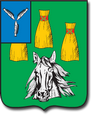 Бюджет для гражданОтчет об исполнении бюджета Самойловского муниципального района Саратовской области за 2020 год.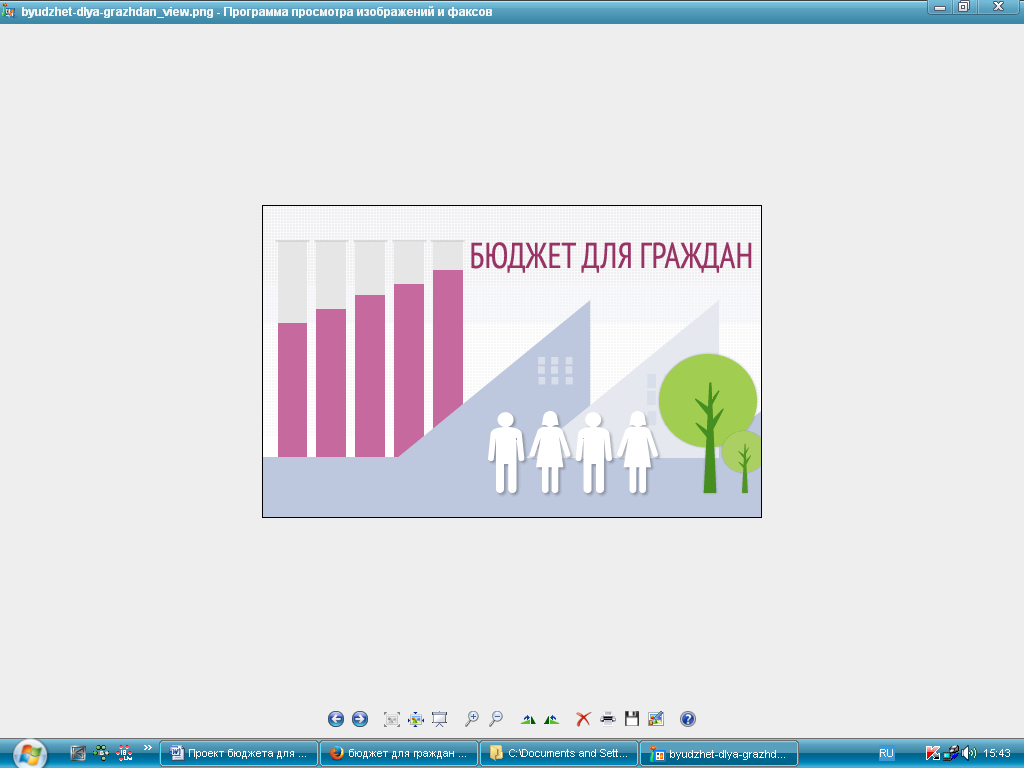 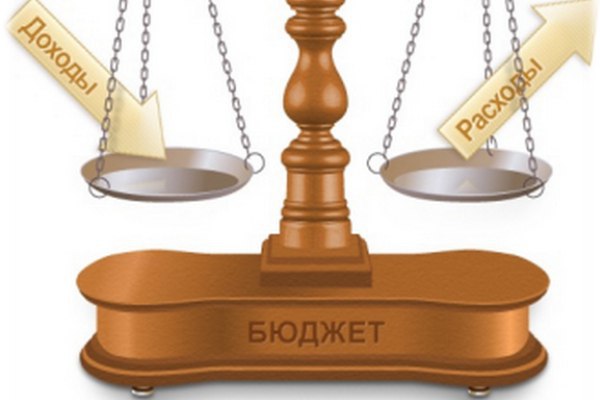 Что такое бюджет?ОСНОВНЫЕ ПОКАЗАТЕЛИ СОЦИАЛЬНО-ЭКОНОМИЧЕСКОГО РАЗВИТИЯ МУНИЦИПАЛЬНОГО РАЙОНА  (тыс.рублей)Перечень показателей бюджета для гражданРасходы бюджета – выплачиваемые из бюджета денежные средства, направляемые на финансовое обеспечение задач и функций государства и местного самоуправления, за исключением средств являющихся источниками финансирования дефицита бюджетаФормирование расходов осуществляется в соответствии с расходными обязательствами, обусловленными установленным законодательством разграничением полномочий, исполнение которых должно происходить в очередном финансовом году за счет средств соответствующих бюджетов.Доходы – Расходы = Дефицит (Профицит)                           Дефицит  (расходы больше доходов)                                          Профицит (доходы больше расходов)   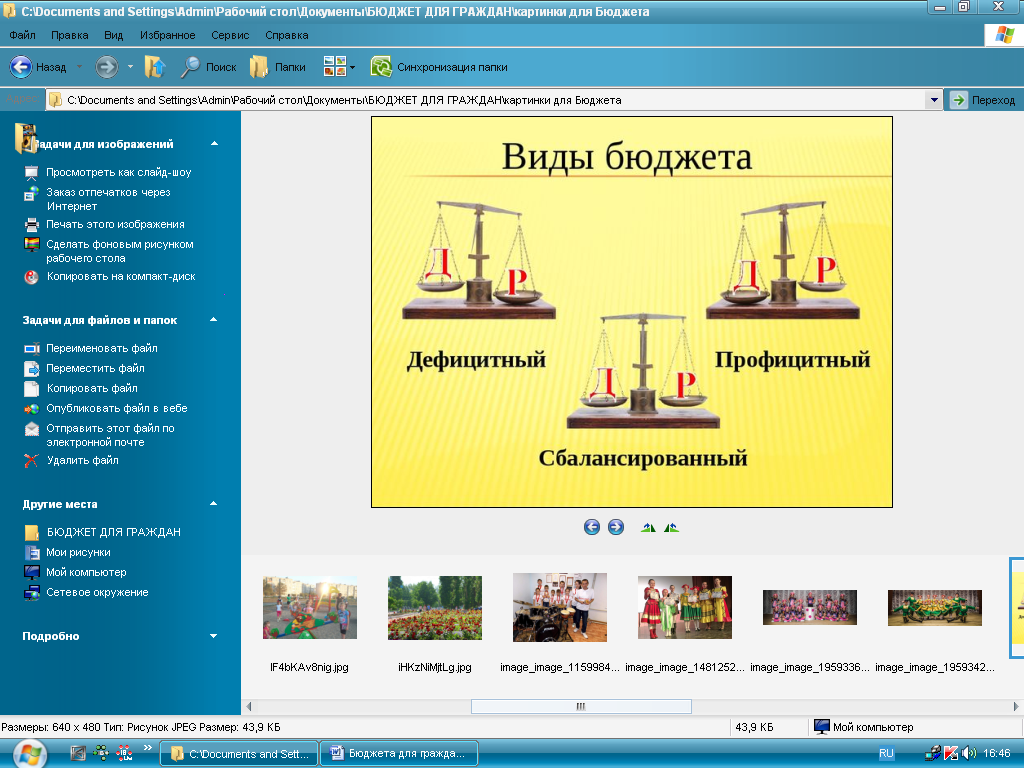 СВЕДЕНИЯ О ДОХОДАХ БЮДЖЕТА САМОЙЛОВСКОГО МУНИЦИПАЛЬНОГО РАЙОНА В РАЗРЕЗЕ ВИДОВ ДОХОДОВНалоговая база на 2020 год сформирована на основе показателей прогноза социально-экономического развития района на 2020 год,  годовых отчетов Межрайонной ИФНС России № 1 «О налоговой базе и структуре начислений по налогам за 2020 год»,  ожидаемого  поступления  налогов и сборов в бюджет района в 2020 году,  а также на основании  расчетов  и предложений   главных администраторов доходов бюджета района.При формировании доходной части бюджета применены нормативы, утвержденные Бюджетным кодексом Российской Федерации, законами Саратовской области и нормативно-правовыми актами Самойловского муниципального района.Направления увеличения доходной базы:- совершенствование налогового администрирования и повышения уровня ответственности главных администраторов доходов;- усиление инвестиционной и инновационной направленности экономического развития;- совершенствование методов контроля за легализацией «теневой» заработной платы;- обеспечение исполнения Плана мероприятий по оздоровлению муниципальных финансов Самойловского муниципального района и снижению долговой нагрузки на районный бюджет Самойловского муниципального района;- сокращение недоимки по налогам;- совершенствование прогнозирования доходной и расходной части бюджета;- создание условий для обеспечения устойчивого исполнения местных бюджетов.Доходы бюджета муниципального района составили в 2018 г в сумме 341950,9 тыс. рублей, в 2019 г в сумме 598675,4 тыс. рублей, в 2020 г в сумме 437972,7 тыс. рублей.Исполнение доходной части бюджета Самойловского муниципального района за 2020 годДоходная часть бюджета Самойловского муниципального района на 2020 год была утверждена Решением Муниципального Собрания 06 декабря 2019 года  № 281  «О бюджете Самойловского муниципального района  Саратовской области на 2020 год и на плановый период 2021 и 2022 годов» и после внесения изменений  составила 441 433 744 рублей 50 копеек.    Бюджет Самойловского муниципального района в 2020 году исполнен по доходам в сумме 437 972 738 рублей 57 копеек руб., или 99,2 % к плановым бюджетным назначениям 2020 года, невыполнение составило   3 461 005,93 руб.,  к уровню 2019 года исполнение составило  73,2 %.  В структуре поступивших доходов в бюджет муниципального района налоговые и неналоговые доходы (код 1 00 00000 00 0000 000) составили 106682943,73 руб. или  24,4 %.  к общему поступлению доходов. Налоговые и неналоговые доходы исполнены на 104,2 % к плановым бюджетным назначениям 2020 года,  сумма перевыполнения составила   4 259 098,32 руб,  к уровню 2019 года исполнение составило 110,1  процента.  Удельный вес налоговых поступлений в общей сумме налоговых и ненало-говых доходов  82,6 %,  удельный вес неналоговых поступлений  17,4 %  Налоговых доходов в бюджет муниципального района в 2020 году поступило  88 077 688,89 руб., что составило 101,9  % к  плановым бюджетным назначениям 2020 года., сумма перевыполнения составила 1 600 157,89 руб.  Налоговые  доходы бюджета в большей части обеспечены за счет налога на доходы физических лиц – 43,2 % от всех налоговых доходов.(тыс. рублей)(тыс. рублей)  (тыс. рублей)Межбюджетные отношения - взаимоотношения между публично-правовыми образованиями по вопросам регулирования бюджетных правоотношений, организации и осуществления бюджетного процесса.Межбюджетные трансферты – средства, предоставляемые одним бюджетом другому бюджету.Дотации – межбюджетные трансферты, предоставляемые на безвозмездной и безвозвратной основе (без установления направлений и (или) условий их использования).Субсидии – межбюджетные трансферты, предоставляемые бюджетам в целях софинансирования расходных обязательств, возникающих при выполнении полномочий органов местного самоуправления (устанавливаются направления и (или) условия использования).Субвенции - межбюджетные трансферты, предоставляемые бюджетам в целях финансового обеспечения расходных обязательств, возникающих при выполнении переданных в установленном порядке полномочий органов местного самоуправления (устанавливаются направления и условия использования).     Налоговые и неналоговые доходы  Налог на доходы физических лиц Налог на доходы физических лиц(код 1 01 02000 01 0000 110) исполнен в сумме 38 086 913,66 руб., что составило  110,4 % к плановым бюджетным назначениям 2020 год, сумма перевыполнения составила 3 584 982,66 руб., к уровню 2019 года исполнение составило 120,2 процента.       НАЛОГИ НА СОВОКУПНЫЙ ДОХОД      Единый сельскохозяйственный налог    Налоги на совокупный доход (код 1 05 00000 00 0000 000) исполнены в сумме 26 756 541,67 руб. или 101,0 % к плановым бюджетным назначениям 2020 года, сумма перевыполнения составила 261 941,67 руб., в том числе  единый сельскохозяйственный налог  (код 1 05 03000 01 0000 110) исполнен в сумме 23 864 482,87 руб. или 99,9 % к плановым бюджетным назначениям 2020 года, сумма невыполнения составила 27 217,13 руб., к уровню 2019 года исполнение составило  106,9 процента.     Единый налог на вмененный доход для отдельных видов деятельности  Единый налог на вмененный доход для отдельных видов деятельности  исполнен в сумме 2 890 257,80 руб. что составляет 111,0 % к плановым бюджетным назначениям 2020 года,  сумма  перевыполнения составила 287357,80 руб.,  к уровню 2019 года исполнение составило 83,2 %.     Государственная пошлина   Государственная пошлина (код 1 08 00000 00 0000 000) исполнена в сумме 1 571 146,81 руб. или 121,0 % к плановым бюджетным назначениям 2020 года,  сумма перевыполнения  составила 273 146,81 руб.,  к уровню 2019 года исполнение составило 130,9 процента.    Неналоговые доходы  Неналоговых доходов в 2020 году поступило 18 605 254,84 руб., что составило 116,7 % к плановым бюджетным назначениям 2020 года, сумма перевыполнения составила 2 658 940,43 руб.    Доходы от использования имущества, находящегося в муниципальной собственности     Доходы от использования имущества, находящегося в муниципальной собственности  (код 1 11 05013 10 0000 120)  составили 4 536 432,26  руб., или 132,5  % к плановым бюджетным назначениям 2020 года, сумма перевыполнения 1 106 432,26 руб.,  к уровню 2019 года исполнение составило  71,6 %.  Плата за негативное воздействие на окружающую среду  Плата за негативное воздействие на окружающую среду (код 1 12 00000 00 0000 000) составила 51 530,60 руб., или 57,3 % к плановым бюджетным назначениям 2020 года,  сумма невыполнения составила 38 469,40 руб., к уровню 2019 года исполнение составило  111,6 процента. Причина невыполнения плана уменьшение налогооблагаемой базы.Доходы от оказания платных услуг и компенсации затрат государства   Доходы от оказания платных услуг и компенсации затрат государства (код 1 13 03000 00 0000 000) составили  100 746,37 руб., 221,8 % к плановым бюджетным назначениям 2020 года, к уровню 2019 года исполнение составило  172,1 процента.Доходы от продажи материальных услуг и нематериальных активов  Доходы от продажи материальных и нематериальных активов (код 1 14 00000 00 0000 000)  составили  13 590 142,80руб., что составляет 112,5 % к плановым бюджетным назначениям 2020 г., сумма  перевыполнение  1 505 248,80 руб., к уровню 2019 года исполнение составило  189,7 процента.Штрафы, санкции, возмещение ущерба  Штрафы, санкции, возмещение ущерба (код 1 16 00000 00 0000 000) составили 326 402,81 руб. или 110,3 % к плановым бюджетным назначениям 2020 г., сумме перевыполнения   30402,81 руб.,  к уровню 2019 года исполнение составило 28,4 процента.   Безвозмездные поступления Безвозмездные поступления (код-2 00 00000 00 0000 000) в бюджете муниципального района составляют 75,6 %  и поступили в сумме 331 289 794,84 руб., что составило 97,7 % к плановым бюджетным назначениям 2020 г.,  в том числе  из областного бюджета поступило  329 320 220,30 руб.,  из бюджетов поселений в бюджет муниципального района было перечислено 1 850 800,00 руб.,  из бюджета муниципального района были возвращены остатки субсидий, субвенций и иных межбюджетных трансфертов, имеющих целевое назначение прошлых лет в сумме  179 017,17 руб., из бюджетов поселений поступили  доходы бюджетов муниципальных районов от возврата остатков субсидий, субвенций и иных межбюджетных трансфертов, имеющих целевое назначение, прошлых лет из бюджетов поселений в сумме 145 872,16 руб. и поступили доходы бюджетов муниципальных районов от возврата бюджетными учреждениями остатков субсидий прошлых лет в сумме 151 919,55 руб. (Приложение №1)Дотации на выравнивание уровня бюджетной обеспеченности муниципальных районовДотации на выравнивание уровня бюджетной обеспеченности муниципальных районов (код –2 02 15001 05 00000 150) поступила в сумме 45 096 600,00 руб. или 100% к плановым бюджетным назначениям 2020 г. Дотации бюджетам муниципальных районов на поддержку мер по обеспечению сбалансированности бюджетов (код –2 02 15002 05 00000 150) поступила в сумме 2 598 400,00 руб. или 100% к плановым бюджетным назначениям 2020 г.  Субсидии бюджетам муниципальных районов  Из областного бюджета поступило субсидий (код 2 02 20000 00 0000 150) в сумме  66 699 300,23 руб. или  91,1 % к плановым бюджетным назначениям 2019 г. из них :    -Субсидии бюджетам муниципальных районов на создание в общеобразовательных организациях, расположенных в сельской местности, условий для занятий физической культурой и спортом  (код 2 02 25097 05 0000 150) в сумме 1 330 000,00 руб., или 100,0 % к плановым бюджетным назначениям 2020 г.;   -Субсидии бюджетам муниципальных районов на обновление материально- технической базы для формирования у обучающихся современных технологических и гуманитарных навыков (код 2 02 25169 05 0000 150) в сумме 1 117 097,21 руб., или 100 % к плановым бюджетным назначениям 2020 г.   - Субсидии бюджетам муниципальных районов области на организацию бесплатного горячего питания обучающихся, получающих начальное образование в муниципальных образовательных организациях (код 202 25304 05 0000 150) в сумме 2 143 200 000,00 руб., или 100 % к плановым бюджетным назначениям 2020г.   -Субсидии бюджетам муниципальных районов на обеспечение развития и укрепления материально технической базы домов культуры в населенных пунктах с числом жителей до 50 тысяч человек (код 2 02 25467 05 0000 150) в сумме 2 690 303,00 руб., или 100 % к плановым бюджетным назначениям 2020 г.- Субсидии бюджетам муниципальных районов на поддержку отрасли культуры (код 2 02 25519 05 0000 150) в сумме 353 024,34 руб., или 100 % к плановым бюджетным назначениям 2020 г,- Субсидии бюджетам муниципальных районов области на обеспечение капитального ремонта и ремонта автомобильных дорог общего пользования местного значения муниципальных районов области за счет средств областного дорожного фонда (код 2 02 29999 05 0099 150) в сумме 19 680 200,00 руб., или 100,0 % к плановым бюджетным назначениям 2020 г. - Субсидии бюджетам муниципальных районов области на обеспечение повышения оплаты труда некоторых категорий работников муниципальных учреждений (код 2 02 29999 05 0075 150) в сумме 2 585 700,00 руб. или 100,0 % к плановым бюджетным назначениям 2020 г.  -Субсидии бюджетам муниципальных районов области на сохранение достигнутых показателей повышения оплаты труда отдельных категорий работников бюджетной сферы (код 2 02 29999 05 0078 150) в сумме 8 166 400,00 руб., или 100 % к плановым бюджетным назначениям 2020г.  -Субсидии бюджетам муниципальных районов и городских округов области на проведение капитального и текущего ремонтов муниципальных образовательных организаций (код 2 02 29999 05 0086 150) в сумме 2 371 300,00 руб., или 100 % к плановым бюджетным назначениям 2020г.  -Субсидии бюджетам муниципальных районов области на обеспечение условий для создания центров образования цифрового и гуманитарного профилей детей (код 2 02 29999 05 0087 150) в сумме 806 928,43 руб., или 33,2 % к плановым бюджетным назначениям 2020г.   Субвенции бюджетам муниципальных районов   Из областного бюджета поступило субвенций (код 2 02 30000 00 0000 150) в сумме  209704320,07 руб. или 99,4 % к плановым бюджетным назначениям 2020 г. из них;субвенции бюджетам муниципальных районов на финансовое обеспечение образовательной деятельности муниципальных общеобразовательных организаций    (код 2 02 30024 05 0001 150) в сумме 173 850 400,00 руб. или 100 % к плановым бюджетным назначениям 2020 г.;субвенции на исполнение государственных полномочий по расчету и предоставлению дотаций на выравнивание бюджетной обеспеченности (код 2 02 30024 05 0007 150) в сумме 892 900,00 руб., или 100% к плановым бюджетным назначениям 2020 г.; субвенции бюджетам муниципальных районов области на предоставление гражданам субсидий на оплату  жилого помещения, коммунальных услуг (код 2 02 30024 05 0016 150) в сумме 1 010 416,42 руб.,  или 90,2 % к плановым бюджетным назначениям 2020 г.     -    субвенции бюджетам муниципальных районов области на финансовое             обеспечение образовательной деятельности муниципальных             дошкольных образовательных организаций (код 2 02 30024 05 0037            150) в сумме 23 764 300,00 руб., или 100,0 % к плановым бюджетным          назначениям 2020 г. Межбюджетные трансферты передаваемые бюджетам   муниципальных районов из областного бюджета   Из областного бюджета поступило межбюджетных трансфертов (код 2 02 40000 05 0000 150) в сумме 5 221 600,00 руб., или 100,0  % к плановым  бюджетным назначениям 2020 г., из них: -  Межбюджетные трансферты, передаваемые бюджетам муниципальных        районов области, за счет средств резервного фонда Правительства    Саратовской области (код 2 02 49999 05 0006 150) в сумме  355 000,00 руб.;Межбюджетные трансферты, передаваемые бюджетам муниципальных районов области в целях обеспечения надлежащего осуществления полномочий по решению вопросов местного значения (код 2 02 49999 05 0013 150) в сумме  4 399 100,00 руб.;Межбюджетные трансферты передаваемые бюджетам муниципальных районов области на размещение социально- значимый информации в печатных средствах массовой информации, учрежденных органами местного самоуправления  (код 2 02 49999 05 0015 150) в сумме 467 500,00 руб.;Межбюджетные трансферты из бюджетов поселенийИз бюджетов поселений в бюджет муниципального района поступило межбюджетных трансфертов в сумме 1 850 800,00 руб. из них:по осуществлению полномочий по формированию, учету, исполнению бюджета в соответствии с заключенными соглашениями в сумме 1 850 800,00 руб., или 100,0 процента к плановым бюджетным назначениям 2020 г.СВЕДЕНИЯ О РАСХОДАХ БЮДЖЕТА  САМОЙЛОВСКОГО МУНИЦИПАЛЬНОГО РАЙОНА ЗА 2019 ГОДРасходная часть бюджета Самойловского муниципального района на 2020 год  сформирована исходя из объемов поступлений доходов в бюджет Самойловского  муниципального района на прогнозируемый период.При расчете проектировок  по расходам на 2020 год в основу положено:- бюджетное планирование на основе расходных обязательств;- ограничение роста расходов бюджета, не обеспеченных стабильными доходными источниками бюджета;- обеспечение необходимого уровня софинансирования к средствам вышестоящих бюджетов;- повышение эффективности межбюджетных отношений;- осуществление мер, обеспечивающих экономию и оптимизацию бюджетных расходов, а также повышения эффективности расходования бюджетных средств;- дальнейшая реализация принципа формирования бюджета Самойловского муниципального района на основе муниципальных программ;- осуществление мер, обеспечивающих повышение качества и эффективности предоставления муниципальных услуг.На  2020 год, в условиях ограниченности  бюджетных ресурсов, основные приоритеты  расходов связаны с обеспечением социально-значимых направлений. В соответствии с доходами  исполнена  расходная часть на 2020 год:В  2020 году расходная часть бюджета Самойловского муниципального района составила 435552,9 тыс. руб или  96,9 % от плановых бюджетных назначений 2020 года, и 72,5 % к уровню 2019 года. В структуре расходов бюджета Самойловского  муниципального  района  на 2020 год  распределение по удельному весу отражено как: образование -274416,7тыс. руб.. – 63 %  от общих расходов, культура и кинематография – 53775,8 тыс.руб. – 12,3 %  от общих расходов, национальная экономика – 69441,3 тыс.руб. – 15,3 % от общих расходов, общегосударственные вопросы – 32284,2  тыс.руб.- 7,4 % от общих расходов, социальная политика – 1898,8 тыс.руб. – 0,4 %  от общих расходов, национальная безопасность – 2114,6  тыс.руб. – 0,5 %от общих расходов,  межбюджетные трансферты 894,5 тыс.руб.- 0,2 % от общих расходов, средства массовой информации 667,5 тыс.руб.- 0,2 % от общих расходов, физическая культура и спорт – 50  тыс.рублей – 0,01 %.     Объем бюджетных ассигнований на исполнение публичных нормативных обязательств исполнен  в 2020 году  в сумме   2 267,3 тыс.руб .  Объем бюджетных ассигнований муниципального  дорожного фонда в 2020 году предусмотрен в сумме  39 835,4 тыс.руб.  Объем расходов, направленных на оплату труда с  начислениями   всех категорий работников   составил: - на 2020 год  288958,8,9 тыс. рублей, или 48,1 % от общего объема расходов;В рамках реализации задачи по внедрению программного планирования расходов бюджета было предусмотрено финансирование:- на 2020 год - 34 муниципальных программ  в объеме   376433,4 тыс.рублей. или   86,4 % от общих расходов;По  разделам  функциональной классификации  расходов  исполнение бюджетных ассигнований сложилось  следующим образом :1.По разделу  01 «общегосударственные  вопросы »  в сумме  32284252,62 руб., или  98,0 % к плановым бюджетным назначениям 2020 года, и к уровню 2019 года 109,9 %. Удельный вес  от общей суммы расходов составил 7,4 %.    Сумма  невыполнения составила 646169,11 руб.Расходы на содержание органов местного самоуправления за 2020 год не превышают  нормативы, утвержденные постановлением Правительства Саратовской области от 10.05.2011г №240-П «Об утверждении нормативов формирования расходов на содержание органов местного самоуправления» (в ред. постановлений Правительства Саратовской области от 14.03.2013 N 114-П, от 17.06.2014 N 348-П, от 24.07.2015 N 374-П, от 15.03.2016 N 111-П, от 31.07.2017 N 387-П)   Расходы по подразделам  составили:0102 «функционирование высшего должностного лица субъекта Российской Федерации и муниципального образования» в сумме 1590392,15 руб. или 100,0 % к плановым бюджетным назначениям 2020 г., и к уровню 2019 года 111,4 %.    0103 «функционирование законодательных (представительных ) органов государственной власти и представительных органов муниципальных образований »  в сумме 722084,49 руб. или 99,5 % к плановым бюджетным назначениям 2020 г., и к уровню 2019 года 108,7 %. Сумма невыполнения составила  3820,51 руб.   0104 «функционирование Правительства Российской  Федерации, высших и исполнительных органов государственной власти субъектов Российской Федерации, местных администраций » в сумме 20024835,94 руб. или 98,2 % к плановым бюджетным назначениям 2020 г., и к уровню 2019 года 113,0%. Сумма невыполнения составила 375708,03 руб.   0105 «судебная система»   в сумме 4300,00 руб. или 100 % к плановым бюджетным назначениям 2020 г., и к уровню 2019 года 148,3 %. По данному подразделу отражены расходы на  осуществление полномочий по составлению (изменению) списков кандидатов в присяжные заседатели федеральных судов общей юрисдикции в Российской Федерации. 0106 «обеспечение деятельности финансовых налоговых и таможенных органов и органов финансового (финансово-бюджетного) надзора » в сумме 7304735,40 руб. или 99,8  % к плановым бюджетным назначениям 2020 г, и к уровню 2019 года 114,0 %.Сумма невыполнения составила 13718,36 руб. 0113 «другие общегосударственные вопросы »  в сумме 2637904,64 руб.  или 91,5 % к плановым бюджетным назначениям 2020 г, и к уровню  2019  года 83,7 %. Сумма невыполнения составила 245189,36 руб. По данному подразделу отражены расходы по муниципальному  учреждению «Централизованная бухгалтерия администраций муниципальных образований Самойловского района», по реализации муниципальных программ "Обеспечение эффективной деятельности муниципального казенного учреждения "Централизованная бухгалтерия администраций муниципальных образований Самойловского района" в 2020-2022 г., "Инвентаризация муниципального имущества Самойловского муниципального района на 2020-2022 годы", "Противодействие коррупции в Самойловском муниципальном районе Саратовской области на 2019-2021 годы", "Комплексные меры противодействия терроризму в Самойловском районе на 2019-2021 годы" . 2.Расходы по разделу 03 «национальная безопасность и правоохранительная деятельность» в сумме 2114596,14 руб. или 98,5 % к плановым бюджетным назначениям 2020г., и к уровню 2019 года 110,4%. Сумма невыполнения составила 32974,86 руб. Удельный вес от общей суммы расходов составил 0,5 %.   3.Расходы по разделу 04 «национальная экономика » в сумме  69441278,25 руб. или 87,9 % к плановым бюджетным назначениям 2020г., и к уровню 2019 года 160,1%. Удельный вес от общей суммы расходов составил 15,9 %. Сумма невыполнения составила 9575783,69 руб.  Расходы по подразделам составили :0409 «дорожное хозяйство» в сумме 66906426,01 руб. или 87,5 % к плановым бюджетным назначениям 2020 г. и к уровню 2019 года 168,0% Неисполнение бюджетных ассигнований  в сумме 9528282,93 руб. связано  со сложившейся экономией при проведении торгов на заключение муниципальных контрактов, получение не в полном объеме  доходов от акцизов на нефтепродукты.  0412 «другие вопросы в области национальной экономики » в сумме 2534852,24 руб. или 100,0 % к плановым бюджетным назначениям 2020г., и к уровню 2019 года 71,8 % . По данному подразделу отражены расходы по проводимым мероприятиям по землеустройству и землепользованию в сумме 159999,24 руб, расходы на обеспечение функций центрального аппарата по Отделу сельского хозяйства администрации Самойловского муниципального района  в сумме 2374853,00 руб.  4.Расходы по разделу 07 «Образование»  составили 274416742,32 руб. или 98,8 % к плановым бюджетным назначениям 2020 г., и к уровню 2019 года    58,1 %. Удельный вес от общей суммы расходов составил 63,0 %. Сумма невыполнения составила 3410556,76 руб. Данный раздел  включает в себя:        -  отдел образования администрации Самойловского муниципального района как главного распорядителя бюджетных средств,  13 бюджетных учреждений по которым отдел образования осуществляет функции  и полномочия учредителя и предоставляет субсидии бюджетным учреждениям на финансовое обеспечение муниципального задания на оказание муниципальных услуг (выполнение работ) и 3 казенных учреждения (МУ «ЦБ Отдела образования», МУ «МК», МКУ «ХЭГ»);Расходы по подразделам составили:  0701 «дошкольное образование »    в сумме 44989883,88 руб или 99,5% к плановым бюджетным назначениям 2020 г. и к уровню 2019 года 103,4%. Сумма невыполнения составила 239051,03 руб. По данному подразделу отражены субсидии,  предоставленные бюджетным  учреждениям дошкольного образования:-  на финансовое обеспечение  муниципального задания на оказание муниципальных услуг (выполнение работ), в сумме 41685520,56 руб.- субсидии бюджетным учреждениям на иные цели в сумме 3304363,32 руб. По предоставленным сведениям учредителя  выполнение муниципального задания по бюджетным учреждениям за 2020 год в условиях пандемии короновирусной инфекции сложилось следующим образом: 0702 «общее образование » в сумме 207877057,16 руб. или 98,6 % к плановым бюджетным назначениям 2020г., и к уровню 2019 года 52,4,0 %. Сумма невыполнения  составила 2966429,40 руб. Неисполнение в полном объеме предусмотренных средств связано с фактическими потребностями с учетом фактической нагрузки педагогических и иных работников учреждений.   По данному подразделу отражены  субсидии,  предоставленные  бюджетным общеобразовательным учреждениям:  -по субсидиям на финансовое обеспечение муниципального задания на оказание муниципальных услуг(выполнение работ) в сумме 201122999,17  руб.  - субсидии бюджетным учреждениям на иные цели в сумме 5636960,78 руб.     По предоставленным сведениям учредителя  выполнение муниципального задания по бюджетным учреждениям за 2020 год в условиях пандемии короновирусной инфекции сложилось следующим образом:-по общеобразовательным учреждениям  :0703 «Дополнительное образование детей»    в сумме 11392410,95 руб. или 99,6% к плановым бюджетным назначениям 2020г. Сумма невыполнения составила 40710,05 руб. По данному подразделу отражены  субсидии,  предоставленные  бюджетным учреждениям дополнительного образования на финансовое обеспечение  муниципального задания на оказание муниципальных услуг (выполнение работ) и субсидии на иные цели.По предоставленным сведениям учредителя  выполнение муниципального задания по бюджетным учреждениям за 2020 год сложилось следующим образом:1) по муниципальным бюджетным учреждениям  отдела образования в сумме 11392410,95 руб. или 99,65 % к плановым бюджетным назначениям 2020 г..Сумма невыполнения составила 40710,05 руб . Невыполнение в полном объеме связано с невозможностью проведения мероприятий и соревнований в условиях пандемии связанной с распространением короновирусной инфекции:-по учреждениям дополнительного образования:  0707 «молодежная политика и оздоровление детей » в сумме 8000,00 руб. или 100 % к плановым бюджетным назначениям 2020 г., и к уровню 2019 года  1,7 %. По данному подразделу отражены расходы по муниципальной программе "Молодежь Самойловского района на 2020 год"(приобретение грамот, сувениров) . 0709 «другие вопросы в области образования » в сумме 10149390,33 руб. или 98,4% к плановым бюджетным назначениям 2020г., и к уровню  2019 года 99,5%. Сумма невыполнения составила 164366,31 руб. По данному подразделу отражены расходы по содержанию муниципальных казенных учреждений МУ «ЦБ Отдела образования», МКУ «ХЭГ», МУ «МК». 5.Расходы по разделу 08 «культура, кинематография » составили 53775837,34 руб или 100,0 % к плановым бюджетным назначениям 2020 г., и к уровню 2019 года 109,3 %. Удельный вес от общей суммы расходов составил 12,3 %. В данном разделе отражены расходы по субсидиям предоставленным  бюджетным учреждениям на финансовое обеспечение муниципального задания на  оказание муниципальных услуг (выполнение работ) в сумме 32438709,40 руб и субсидии на иные цели в сумме 6168024,34 руб. В том числе расходы по подразделам составили : 0801  «культура » в сумме 38606733,74 руб или 100 % к плановым бюджетным назначениям 2020 г., и к уровню  2019 года 108,2 %. По  муниципальным  бюджетным учреждениям  исполнение составило:  -по субсидии на финансовое обеспечение муниципального задания на оказание муниципальных услуг (выполнение работ)  в сумме 32438709,40 руб., или 100 % к плановым бюджетным назначениям 2020 г., и к уровню 2019 года 111,5 %. -по субсидиям бюджетным учреждениям на иные цели  в сумме 6168024,34 руб. 00 коп.  или 100% к плановым бюджетным назначениям 2020 г. Субсидии направлены  на обеспечение и укрепление материально-технической базы домов культуры в населенных пунктах с числом жителей до 50 тысяч человек в сумме 2690303,00 руб., государственная поддержка муниципальных учреждений культуры, находящихся на территории сельских поселений в сумме 100000,00 руб., подключение муниципальных общедоступных библиотек к информационно-телекоммуникационной сети "Интернет" и развитие системы библиотечного дела с учетом задачи расширения информационных технологий и оцифровки в сумме 203024,34 руб.,  государственная поддержка лучших работников сельских учреждений культуры в сумме 50000,00 руб., реализацию  муниципальной программы "Проведение работ, приобретение оборудования и материалов для обеспечения пожарной безопасности МБУК "РЦДК" Самойловского муниципального района Саратовской области на 2020 год" в сумме 1200000,00 руб.,     Основными целями деятельности муниципальных бюджетных учреждений культуры является удовлетворение общественных потребностей в сохранении и развитии народной традиционной культуры, поддержка любительского художественного творчества, другой самодеятельной творческой инициативы и социально-культурной активности населения, организация его досуга и отдыха и организация информационно-библиотечного обслуживания населения Самойловского района.   По предоставленным сведениям учредителя в условиях пандемии короновирусной инфекции выполнение муниципального задания по бюджетным учреждениям сложилось следующим образом:сведения о выполнении муниципального задания по МБУК «ЦБ им.А.С.Пушкина»0804 «другие вопросы в области культуры, кинематографии » исполнение составило в сумме 15169103,6 руб. или 100,0 % к плановым бюджетным назначениям 2020г., и к уровню   2019 года 112,1 %. По данному подразделу отражены расходы на содержание центрального аппарата и МКУ ЦБ Отдела культуры и кино и МКУ «ХЭГ отдела культуры и кино». 6.Расходы по разделу 10 «Социальная политика» в сумме 1898791,43 руб или 83,7 % к плановым бюджетным  назначениям 2020г., и к уровню 2019 года 70,9 %. Удельный вес от общей суммы расходов составил 0,4 %.  Сумма невыполнения составила 369658,57 руб.  На исполнение публичных нормативных обязательств за 2020 год израсходовано  1899067,24 руб., или 83,6 % от  плановых бюджетных  назначений 2020 г., и к уровню 2019 г. 70,9 %  .  В том числе расходы по подразделам составили: 1001 «пенсионное обеспечение » в сумме 75758,82 руб. или 93,5% к плановым бюджетным назначениям 2020г., к уровню 2019 года 98,1%. По данному подразделу отражены расходы по социальной поддержке отдельным категориям граждан (доплаты к пенсиям муниципальным служащим). 1003 «социальное обеспечение населения » в сумме 1201516,42 руб. или 86,1 % к плановым бюджетным назначениям 2020г., и к уровню 2019 года 99,9%. Сумма невыполнения составила 193983,58 руб. Невыполнение связано с уменьшением численности лиц, нуждающихся в получении субсидии на оплату жилого помещения и коммунальных услуг. По данному подразделу отражены расходы на возмещение расходов на оплату коммунальных услуг медицинским и фармацевтическим работникам организаций здравоохранения  Самойловского муниципального района  Саратовской области, являющихся до 01.01.2013 года муниципальными учреждениями и расходы на осуществление государственных полномочий по предоставлению гражданам субсидий на оплату  жилого помещения и коммунальных услуг, выплаты единовременного характера врачам-молодым специалистам в 2019-2021гг. 1004 «охрана семьи и детства » в сумме 621516,19 руб или 78,5 % к плановым бюджетным назначениям 2020г., и к уровню  2019 года 44,5 %. По данному подразделу отражены расходы по компенсации части родительской платы за присмотр и уход  за детьми  в образовательных организациях, реализующих основную общеобразовательную  программу дошкольного образования, выплаты по уходу за ребёнком от 1,5 до 3 лет. 7.Расходы  по разделу 11 «физическая культура и спорт »  в сумме 50000,00 руб или 100 % к плановым бюджетным назначениям 2020г., и к уровню 2019года 287,8%. Удельный вес от общей суммы расходов составил 0,01 %. Расходы по подразделам составили : 1101 «физическая культура» в сумме 50000 руб. или 100 % к плановым бюджетным назначениям 2020г. По данному подразделу отражены расходы  на  проведение спортивных мероприятий.8.Расходы  по разделу 12 «средства массовой информации» в сумме 667500 руб. или 100 % к плановым бюджетным назначениям 2020г., и к уровню 2019 г. 110,0 %. Удельный вес от общей суммы расходов составил 0,2 % .  Расходы по подразделам составили : 1202 «периодическая печать и издательство » в сумме 667500 руб  или 100 % к плановым бюджетным назначениям 2020г., и к уровню 2019 г. 110,0 %;  9.Расходы по разделу 13 «обслуживание государственного и муниципального долга » в сумме 9 443,96 руб или 100 % к плановым бюджетным назначениям 2020 г, и к уровню 2019 года 100,0 %. Удельный вес от общей суммы расходов составил 0,002 %.  10.Расходы по разделу 14 «межбюджетные трансферты общего характера бюджетам субъектов Российской Федерации и муниципальных образований»   составили 894510руб  или 100 % к плановым бюджетным назначениям 2020 г. Удельный вес от общей суммы расходов составил 0,2 % . Расходы по подразделам составили : 1401 «дотации на выравнивание бюджетной обеспеченности субъектов Российской	 Федерации и муниципальных образований» в сумме 894510 руб или 100,00 % к плановым бюджетным назначениям 2020 г, к уровню 2019 года 99,6 %.  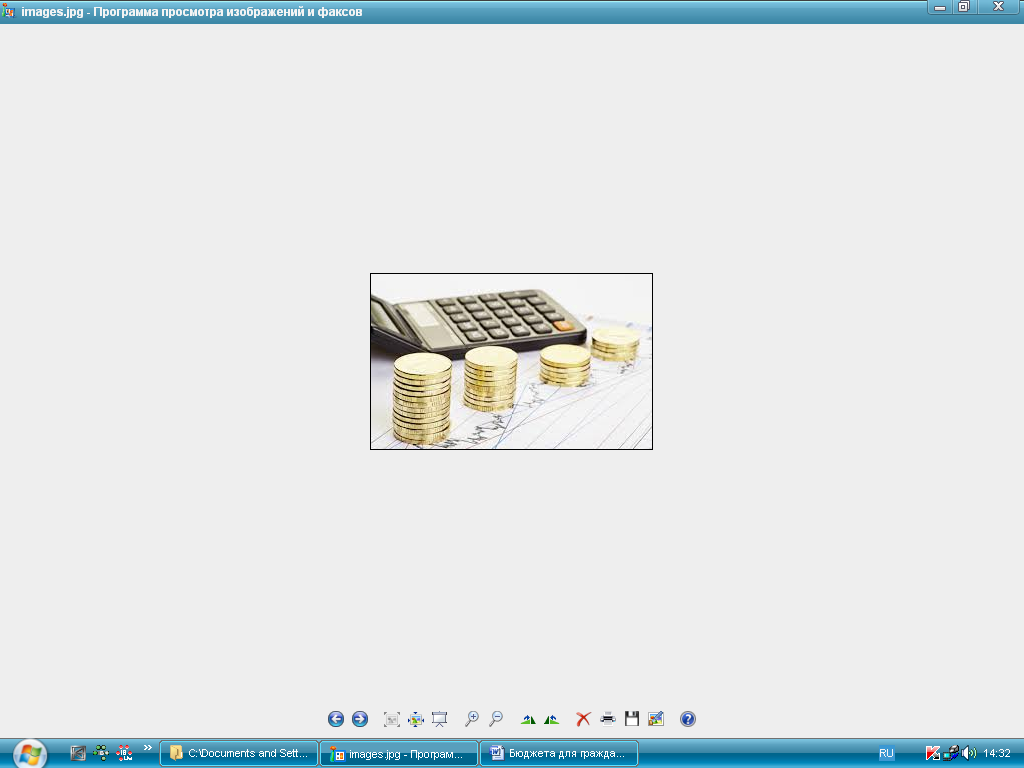 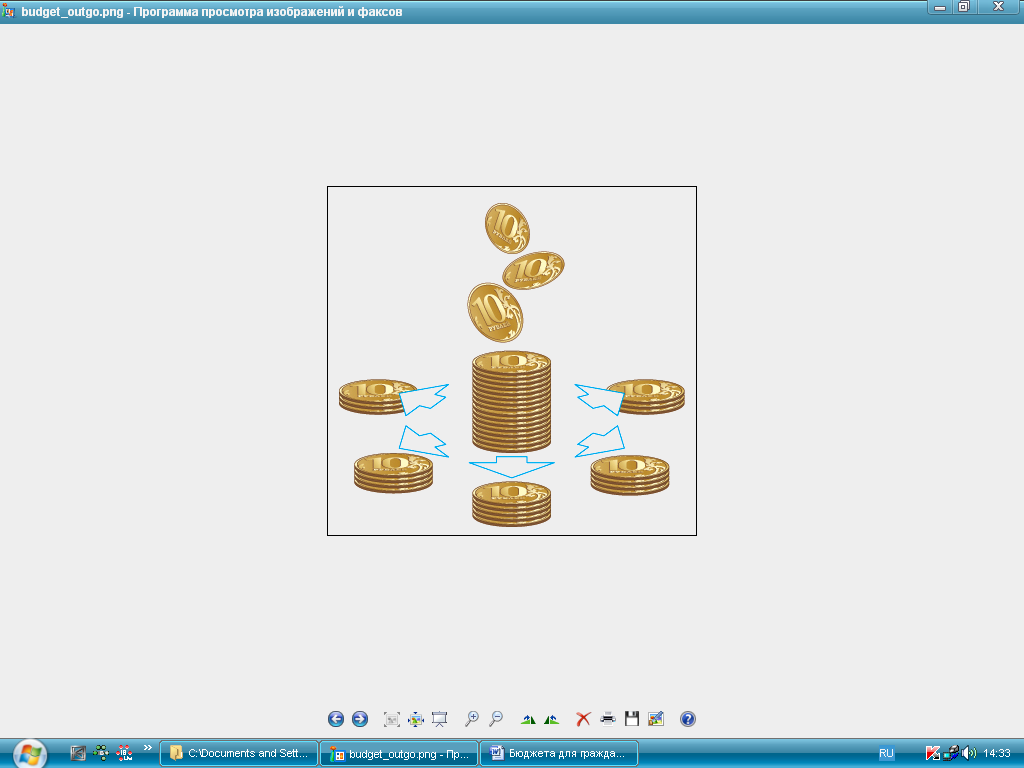 Динамика (структура) расходов  бюджета Самойловского муниципального района(тыс. рублей)Удельный вес расходов по отраслям в общем объеме  Расходы бюджета Самойловского муниципального района на 1 жителя(тыс. рублей)Структура расходов бюджета Самойловского муниципального районаРеализация национальных проектов в 2020 году.                                                                               Тыс.рубВ рамках реализация регионального проекта (программы) в целях выполнения задач федерального проекта «Успех каждого ребенка»:-  состоялось открытие  Центра образования цифрового и гуманитарного профилей «Точка роста» на базе СОШ №2 р.п. Самойловки.  Главное назначение «Точек роста» - предоставить ребятам, которые живут и учатся в селе, возможность получать образовательные услуги самого высокого качества. Новые компетенции требуют технического подкрепления, поэтому в числе закупленного для школы оборудования - многофункциональные устройства, современные сенсорные ноутбуки, принтеры, шлем виртуальной реальности, видео- и фотокамеры, квадрокоптеры, мобильные интерактивные комплексы для отработки навыков оказания первой медицинской помощи.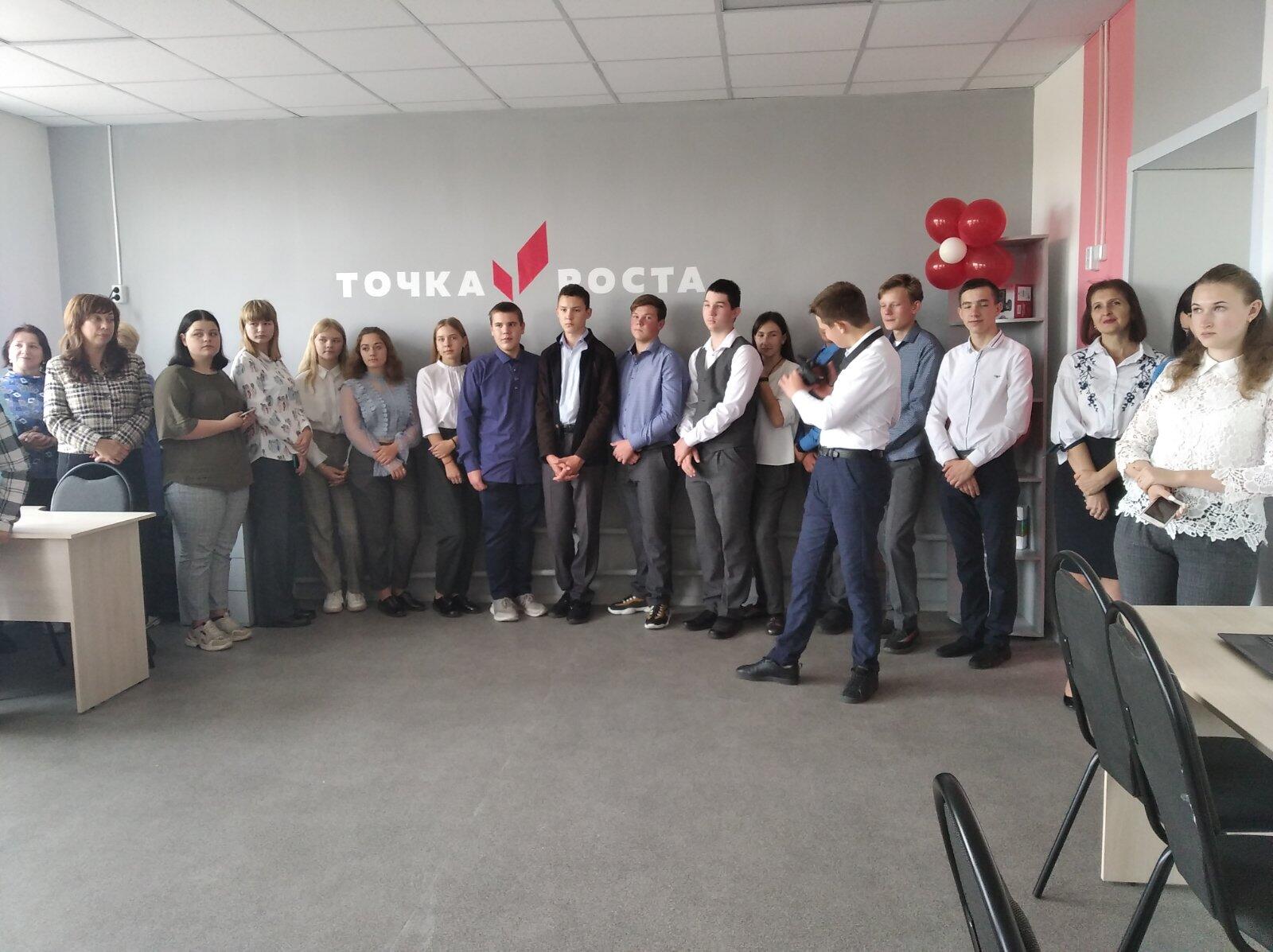 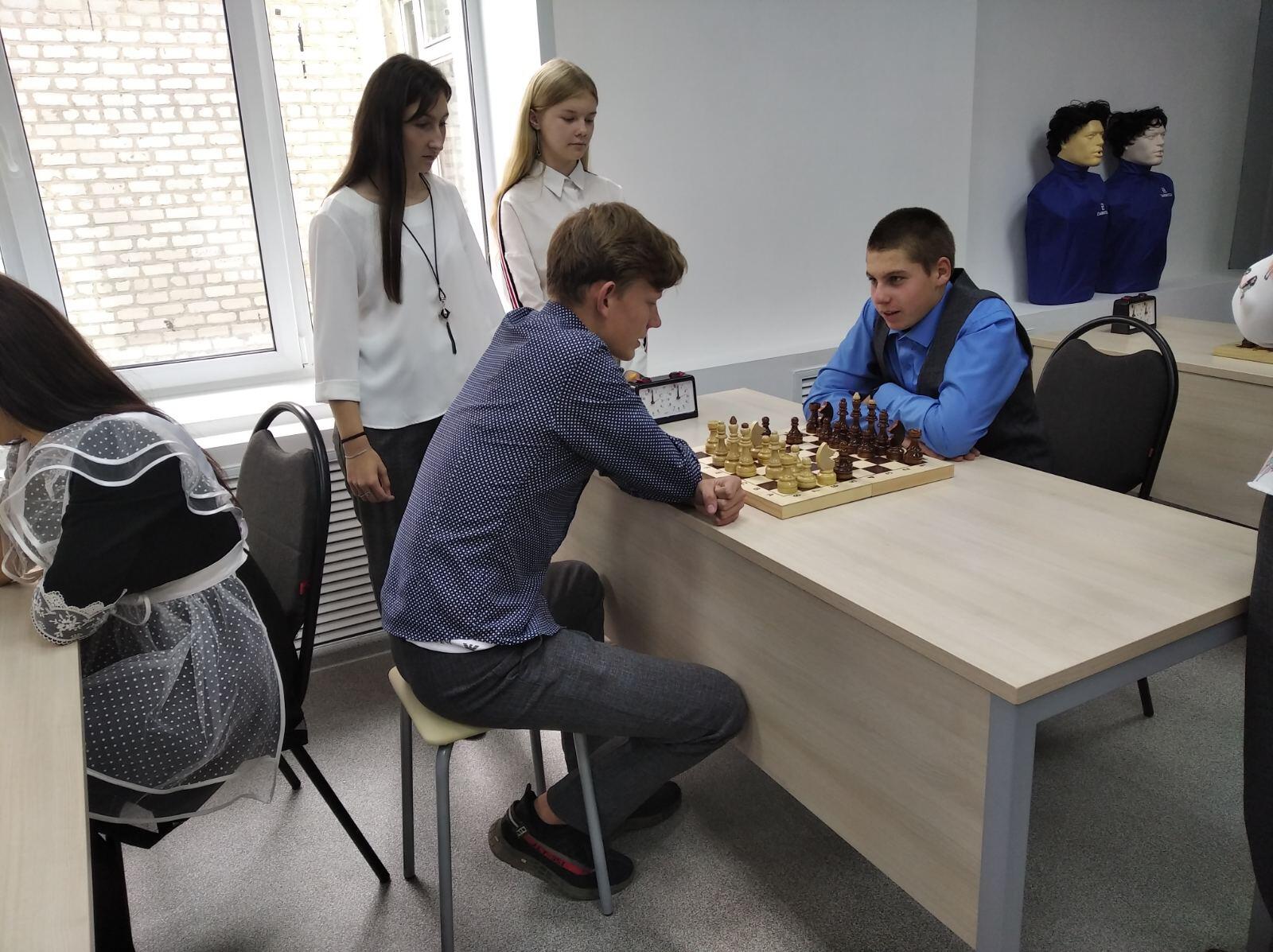 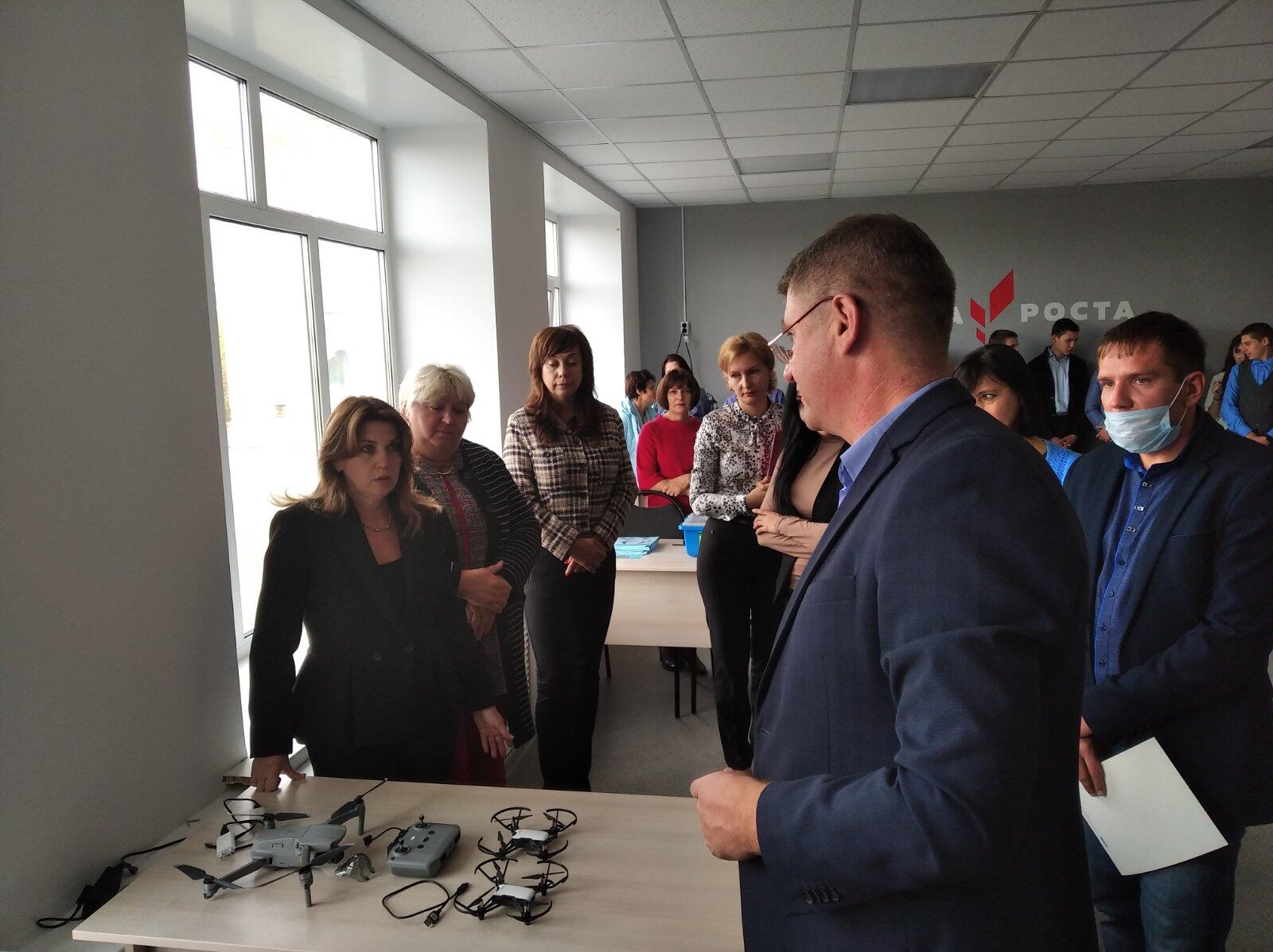 - В филиале МБОУ СОШ с. Красавка в селе Полтавка в целях улучшения условий для занятий физической культурой и спортом и приведения материально-технической базы общеобразовательного учреждения в соответствие с требованиями санитарно-эпидемиологических норм в рамках участия района осуществлен ремонт спортивного зала. Произведены работы по покраске стен, потолков, устройству коробов системы отопления, ремонту полов, замене светильников, по устройству ограждения на оконные проёмы, ремонту наружных откосов оконных проемов, крыши, площадки эвакуационного пути, отмостки, замене окон и дверей внутри помещения, ремонту АПС игрового зала. 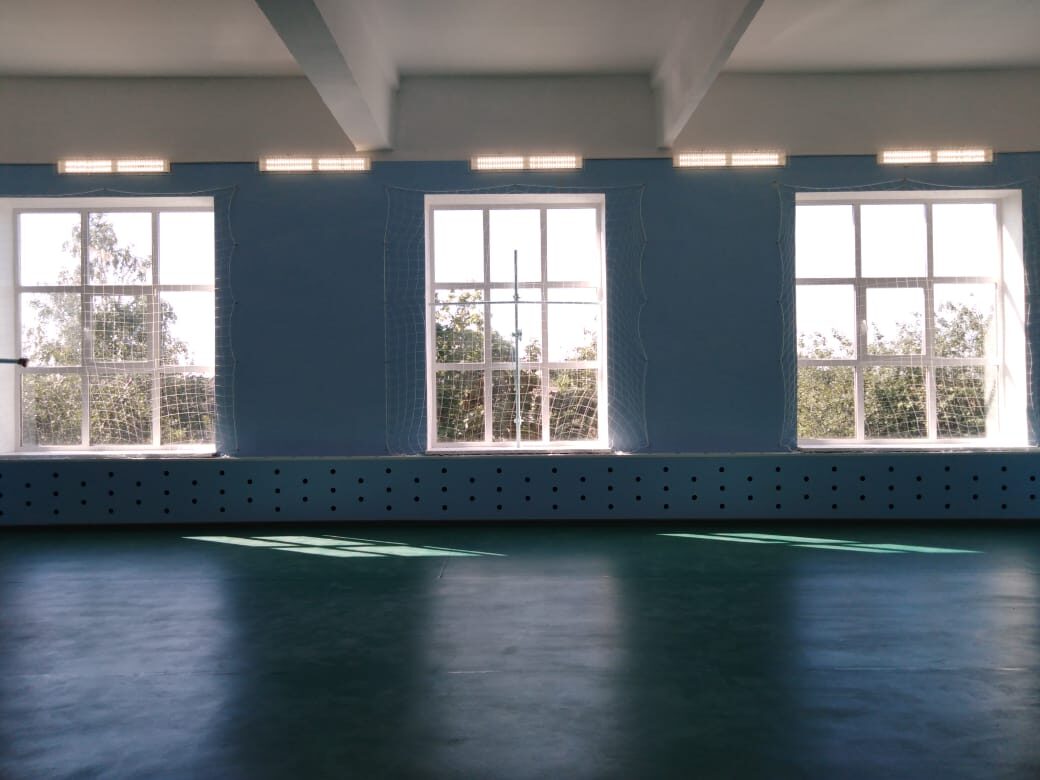 Социальная политика	Всего – 1894,7 тыс. руб.СВЕДЕНИЯ О ПЛАНИРУЕМЫХ ОБЪЕМАХ МУНИЦИПАЛЬНОГО ДОЛГАОсновными мероприятиями долговой политики Самойловского муниципального района являются:- осуществление мониторинга соответствия параметров муниципального долга муниципального района ограничениями, установленным Бюджетным кодексом Российской Федерации;- привлечение бюджетных кредитов как наиболее выгодных с точки зрения долговой нагрузки на бюджет с целью покрытия временных кассовых разрывов, возникающих при исполнении бюджета муниципального района;- направление части доходов, полученных при исполнении бюджета района сверх утвержденного решением о бюджете общего объема доходов, на замещение муниципальных заимствований и/или погашение муниципального долга;- переход  на бездефицитный бюджет.	Муниципальный долг бюджета муниципального района                                                                                                                                                                                                                                                                                                (тыс.рублей)Контактная информацияПоказатели2016 год 2017 год 2018 год 2019 год 2020 год 1234567Численность населения всего, в т.ч.:чел.1837318087180871775817299 - моложе трудоспособного возраста33173407345831173092- в трудоспособном возрасте85048132808891038999- старше трудоспособного возраста65526548654155385208Индекс потребительских цен по Саратовской области%103,9104,0103,8104,6103,2Объем отгруженных товаров собственного производствамлрд. руб.0,0080,0050,0050,0050,006Фонд начисленной заработной платымлн. руб.498,1531,1552,6663,7738,0Темп роста фонда оплаты труда%94,989,9104,9105,5111,2Среднемесячная заработная платаруб.17558,2019262,1020225,2021716,225043,2Темп роста среднемесячной заработной платы%108,9109,7105,0105,5115,3Оборот розничной торговлимлрд.руб.0,7160,7480,7700,916,50,881Темп роста оборота розничной торговли%100,9104,5102,8102,593,2Оборот общественного питаниямлн.руб.10,811,211,510,19,9Темп роста оборота общественного питания%94,7103,7102,7104,394,1Объем платных услуг населениюмлн.руб.211,6231,1236,2241,6258,4Темп роста объема платных услуг населению%102,9104,4102,2102,3106,9Оценка населения деятельности органов местного самоуправления (степень удовлетворенности)% от числа опрош6969,5707185№ п/пНаименование показателейЕд. измерения, формат представления данных Особенности формирования показателей бюджета для граждан, по местному бюджету за 2020 год	Особенности формирования показателей бюджета для граждан, по местному бюджету за 2020 год	Особенности формирования показателей бюджета для граждан, по местному бюджету за 2020 год	№ п/пНаименование показателейЕд. измерения, формат представления данных 2018 год2019 год2020 год1Объем доходов местного бюджета  в расчете на 1 жителятыс. рублей18,731,625,32Объем расходов  местного бюджета в расчете на 1 жителятыс. рублей13,815,214,03Объем расходов  местного бюджета на образование в расчете на 1 жителятыс.рублей11,211,211,54Объем расходов  местного бюджета на культуру и кинематографию в расчете на 1 жителятыс.рублей1,61,72,15Объем расходов  местного бюджета  на социальную политику в расчете на 1 жителятыс.рублей0,20,20,26Объем расходов местного бюджета на физическую культуру и спорт в расчете на 1 жителятыс.рублей0,0090,0020,0027Объем расходов  местного бюджета содержание органов местного самоуправления в расчете на 1единицу штатной численноститыс.рублей3113063228Количество субъектов малого и среднего предпринимательства, которым оказана государственная поддержкаединиц5009Доля протяженности автомобильных дорог общего пользования местного значения, не отвечающих нормативным требованиям, в общей протяженности автомобильных дорог общего пользования местного значения %23,7645,36110Доля населения, проживающего в населенных пунктах, не имеющих регулярного автобусного и (или) железнодорожного сообщения с административным центром городского округа ( муниципального района), в общей численности населения городского округа(муниципального района)%23232311Доля детей в возрасте 1-6лет,состоящих на учете для определения в муниципальные дошкольные образовательные учреждения, в общей численности детей в возрасте 1-6 лет%910,6912Доля выпускников муниципальных общеобразовательных учреждений, сдавших единый государственный экзамен по русскому языку и математике, в общей численности выпускников муниципальных общеобразовательных учреждений, сдавших единый государственный экзамен по данным предметам%10098,810013Общая площадь жилых помещений, приходящаяся в среднем на одного жителя,- всего, в том числе введенная в действие за один годкв.м.-/0,1328,5/0,08131,0/0,1314Удовлетворенность населения деятельностью органов местного самоуправления  городского округа( муниципального района) % от числа опрошенных67,36969,515Среднемесячная номинальная начисленная заработная плата работников муниципальных дошкольных образовательных учрежденийрублей17752142062054916Среднемесячная номинальная начисленная заработная плата работников муниципальных учреждений культуры и искусстварублей14200155252071917Среднемесячная номинальная начисленная заработная плата работников муниципальных  образовательных учреждений рублей19069173492005218Среднемесячная номинальная начисленная заработная плата работников муниципальных   учреждений физической культуры и спорта	рублей15658141202142819Доля детей в возрасте1-6лет, получающих дошкольную образовательную услугу и (или)Услугу по их содержанию в муниципальных учреждениях, в общей численности детей в возрасте 1-6 лет%36353720Доля муниципальных дошкольных образовательных учреждений, здания которых находятся а аварийном состоянии или требуют капитального ремонт, в общем числе муниципальных дошкольных образовательных учреждений%70702521Доля выпускников муниципальных общеобразовательных учреждений, не получивших аттестат о среднем(полном) образовании, в общей численности выпускников  муниципальных общеобразовательных учреждений%00022Доля муниципальных общеобразовательных учреждений, здания которых находятся в аварийном состоянии или требуют капитального ремонта, в общем количестве муниципальных общеобразовательных учреждений%40404023Расходы бюджета муниципального образования на общее образование в расчете на 1 обучающегося в муниципальных общеобразовательных учреждениях тыс.рублей898993,824Доля детей в возрасте 5-18лет, получающих услуги по дополнительному образованию в организациях различной организационно- правовой формы и формы собственности, в общей численности детей этой возрастной группы%222268,725Доля муниципальных учреждений культуры, здания которых находятся в аварийном состоянии или требуют капитального ремонта, в общем количестве муниципальных учреждений культуры%05,05,026Доля населения, систематически занимающегося физической культурой и спортом%23,422,323,327Расходы бюджета муниципального образования на содержание работников органов местного самоуправления в расчете на одного жителя муниципального районарублей110511281125Показатели2018 год2019 год2019 год2020 год2020 год2021 год2021 год2022 год2022 годПоказателиИсполнениеИсполнениеТемп роста к 2018 году %ИсполнениеТемп роста к 2019 году %БюджетТемп роста к 2020 году %ПроектТемп роста к 2021 году   %12345678910Налоговые доходы, всего65338,382153,9125,788077,7107,2102123,8115,9104907,6102,7В том числе:Налог на доходы физических лиц27142,631674,9116,738086,9120,233589,088,233600,0100,0Акцизы по подакцизным товарам (продукции), производимым, на территории Российской Федерации20811,323489,1112,921663,192,224588,9113,526219,2107,1Единый налог на вмененный доход3081,03474,4112,82890,383,2Единый сельскохозяйственный налог13324,122313,8167,523864,5106,924392,9102,225535,4104,7Транспортный налог18243,018243,0100,0Государственная пошлина976,81199,7122,81571,1131,01300,082,71300,0100,0Налог, взимаемый в связи с применением патентной системы налогообложения2,52,080,01,890,010,0555,610,0100,0Показатели2018год2019 год2019 год2020 год2020 год2021 год2021 год2022 год2022 годПоказателиИсполнениеИсполнениеТемп роста к 2018 году %ИсполнениеТемп роста к 2019 году %БюджетТемп роста к 2020 году %ПроектТемп роста к 2021 году %12345678910Неналоговые доходы, всего16162,714755,891,318605,3126,19329,250,15306,7100,0В том числе:Доходы от использования муниципального имущества5813,36336,1109,04536,471,63013,768,63013,7100,0Доходы от продажи муниципального имущества8669,47163,982,613590,1189,76200,045,62200,0100,0Плата за негативное воздействие на окружающую среду85,146,254,351,5111,549,095,153,0104,1Штрафы1578,41151,172,9326,428,440,012,340,0100,0Доходы от оказания платных услуг16,158,5363,4100,9172,126,5Прочие неналоговые доходы0,4Показатели2018 год2019 год2019 год2020 год2020 год2021 год2021 год2022 год2022 годПоказателиИсполнениеИсполнениеТемп роста к 2018 годуИсполнениеТемп роста к 2018 годубюджетТемп роста к 2019 годуПроектТемп роста к 2020 году12345678910Безвозмездные поступления, всего260449,9501765,7192,7331289,866,0290132,487,6265638,691,6в том числе:Дотации54818,754914,6100,247695,086,952613,4110,332787,462,3Субсидии26029,2247495,79,5 раза66699,326,931792,747,739672,0124,8Субвенции169943,8191625,6112,8209704,3109,4191730,491,4191239,999,7Иные межбюджетные трансферты9411,16767,471,77072,4104,514016,7198,21939,313,8Прочие безвозмездные поступления251,4974,2387,5297,830,6509,2171,0Возврат субсидий и субвенций прошлых лет-4,3-11,8274,4-179,015,2раз-530,0296,1Наименование показателяЕдиницы измеренияЗначения утвержден. в муниципальном задании за отчетный периодФактические значения за отчетный периодХарактеристика причин отклонения от запланированных значенийПримечание% выполнения1.Доля воспитанников, освоивших программу дошкольного образования%100100Протоколы мониторинга2.Доля удовлетворенности родителей качеством предоставляемых образовательных услуг%100100Наименование показателяЕдиницы измеренияЗначения утвержден. в муниципальном задании за отчетный периодФактические значения за отчетный периодХарактеристика причин отклонения от запланированных значенийПримечание% выполнения1.Доля воспитанников, освоивших программу общего образования%100100Протоколы мониторинга2. Доля удовлетворенности родителей качеством предоставляемых образовательных услуг%100100Наименование показателяЕдиницы измеренияЗначения утвержден. в муниципальном задании за отчетный периодФактические значения за отчетный периодХарактеристика причин отклонения от запланированных значенийПримечание% выполнения1.Доля воспитанников, освоивших программу дополнительного образования%100100Протоколы мониторинга2. Доля удовлетворенности родителей качеством предоставляемых образовательных услуг%100100Наименование показателяЕдиницы измеренияЕдиницы измеренияЗначения утвержден.в муниципальном задании за отчётный периодФактические значения за отчётный периодХарактеристика причин отклонения от запланирован-ных значенийПримечание% исполненияБиблиотечное, библиографическое и информационное обслуживание пользователей библиотеки  Библиотечное, библиографическое и информационное обслуживание пользователей библиотеки  Библиотечное, библиографическое и информационное обслуживание пользователей библиотеки  Библиотечное, библиографическое и информационное обслуживание пользователей библиотеки  Библиотечное, библиографическое и информационное обслуживание пользователей библиотеки  Библиотечное, библиографическое и информационное обслуживание пользователей библиотеки  Библиотечное, библиографическое и информационное обслуживание пользователей библиотеки  Кол-во посещений( в стационарных условиях)Ед. Ед. 10440055752Отклонение связано с ограничительными мерами и частичным приостановлением деятельности в связи с распространением коронавирусной инфекции53,4Кол-во посещений( вне стационара)Ед.Ед.6003739Отклонение связано с ограничительными мерами и частичным приостановлением деятельности в связи с распространением коронавирусной инфекции623сведения о выполнении муниципального задания по МБУК «РЦДК»сведения о выполнении муниципального задания по МБУК «РЦДК»сведения о выполнении муниципального задания по МБУК «РЦДК»сведения о выполнении муниципального задания по МБУК «РЦДК»сведения о выполнении муниципального задания по МБУК «РЦДК»сведения о выполнении муниципального задания по МБУК «РЦДК»сведения о выполнении муниципального задания по МБУК «РЦДК»Наименование показателяЕдиницы измеренияЕдиницы измеренияЗначения утвержден. в муниципальном задании за отчетный периодФактические значения за отчетный периодХарактеристика причин отклонения от запланированных значенийПримечание % исполненияОрганизация и проведение мероприятийОрганизация и проведение мероприятийОрганизация и проведение мероприятийОрганизация и проведение мероприятийОрганизация и проведение мероприятийОрганизация и проведение мероприятийОрганизация и проведение мероприятийДинамика количества мероприятий%%10094Отклонение связано с ограничительными мерами и частичным приостановлением деятельности в связи с распространением коронавирусной инфекции94Динамика количества участников%%10070Отклонение связано с ограничительными мерами и частичным приостановлением деятельности в связи с распространением коронавирусной инфекции70Количество проведенных мероприятийштшт47574457Отклонение связано с ограничительными мерами и частичным приостановлением деятельности в связи с распространением коронавирусной инфекции93Количество участниковчелчел267137188313Отклонение связано с ограничительными мерами и частичным приостановлением деятельности в связи с распространением коронавирусной инфекции70Организация деятельности клубных формирований и формирований самодеятельного народного творчестваОрганизация деятельности клубных формирований и формирований самодеятельного народного творчестваОрганизация деятельности клубных формирований и формирований самодеятельного народного творчестваОрганизация деятельности клубных формирований и формирований самодеятельного народного творчестваОрганизация деятельности клубных формирований и формирований самодеятельного народного творчестваОрганизация деятельности клубных формирований и формирований самодеятельного народного творчестваОрганизация деятельности клубных формирований и формирований самодеятельного народного творчестваДоля мероприятий для взрослых от общего количества проведенных мероприятийДоля мероприятий для взрослых от общего количества проведенных мероприятий%28,343Доля мероприятий для детей и юношества от общего количества проведенных мероприятийДоля мероприятий для детей и юношества от общего количества проведенных мероприятий(%)38,233Отклонение связано с ограничительными мерами и частичным приостановлением деятельности в связи с распространением коронавирусной инфекции33Доля участников вокальных и хоровых секций (кружков)Доля участников вокальных и хоровых секций (кружков)(%)33,732Отклонение связано с ограничительными мерами и частичным приостановлением деятельности в связи с распространением коронавирусной инфекции32Доля участников декоративно-прикладных секций (кружков)Доля участников декоративно-прикладных секций (кружков)(%)13,213,9Доля участников театральных секций(кружков)Доля участников театральных секций(кружков)(%)33,431,8Отклонение связано с ограничительными мерами и частичным приостановлением деятельности в связи с распространением коронавирусной инфекции31,8Раздел, подразделНаименование расходов2017 годотчет 2018 год отчет2019 год 2020 год 2021 год12345670100Общегосударственный вопросы28018,229372,929486,432930,428930,10102Функционирование высшего должностного лица органа местного самоуправления14091427,414841590,41637,50103Функционирование законодательных (представительных) органов государственной власти и местного самоуправления576,1664,6725,9725,9746,80104Функционирование Правительства РФ, высших органов исполнительной власти субъектов РФ, местных администраций18466,417718,717886,920400,516712,60105Судебная система18,92,9-4,30106Обеспечение деятельности финансовых, налоговых и таможенных органов и органов надзора5335,264097055,87318,47510,80111Резервные фонды-7,77,710,00113Другие общегосударственные вопросы2212,63150,22326,12883,12312,40300Национальная безопасность и правоохранительная деятельность1902,71914,82295,92147,62046,00309Защита населения и территории от последствий чрезвычайных ситуаций природного и техногенного характера, гражданская оборона1902,71914,82295,92147,62046,00400Национальная экономика37693,543366,57897279017,140366,60405Сельское хозяйство и рыболовство-4870047,556,50409Дорожное хозяйство (дорожные фонды)34687,339835,476434,776434,737887,90412Другие вопросы в области национальной экономики3006,23531,12441,12534,82422,10700Образование232619,5472673,8238113,9277827,3258650,40701Дошкольное образование38333,243519,636574,645228,925469,70702Общее образование165371,2396925,4181834,8210843,5213439,70703Дополнительное образование19469,421563,19462,811433,111077,40707Молодежная политика и оздоровление  детей467,14671293,28,0567,10709Другие вопросы в области образования8978,810198,68948,610313,88096,500800Культура, кинематография41296,549209,253830,553775,853176,20801Культура29261,635677,540730,538606,738267,60804Другие вопросы в области культуры, кинематографии12034,913531,71310015169,114908,61000Социальная политика2889,42678,16913,92268,42939,21001Пенсионное обеспечение65,377,28181,081,01003Социальное обеспечение населения1675,61203,25288,61395,51264,31004Охрана семьи и детства1148,51397,61544,2791,91593,91100Физическая культура и спорт39,717,45050,050,01101Физическая культура39,717,45050,050,01200Средства массовой информации569,3606,9200667,5796,21202Периодическая печать и издательства569,3606,9200667,5796,21300Обслуживание муниципального долга7,29,49,49,46,71301Обслуживание внутреннего государственного и муниципального долга 7,29,49,49,46,71400Межбюджетные трансферты864,5898,1894,5894,5920,01401Дотации на выравнивание бюджетной обеспеченности субъектов РФ и муниципальных образований864,5898,1894,5894,5920,0ВсегоВсего345900,5600747,1410766,7449588,1387881,4	Код разделаНаименование расходов2017 год 2018 год 2019 год 2020 год 2021 год12345670100Общегосударственный вопросы8,88,14,97,68,10300Национальная безопасность и правоохранительная деятельность0,60,60,30,50,60400Национальная экономика3,810,97,218,911,40700Образование72,667,378,759,064,50800Культура, кинематография10,311,98,212,914,31000Социальная политика2,40,80,40,70,81100Физическая культура и спорт1,50,020,030,010,011200Средства массовой информации0,010,20,10,20,061300Обслуживание муниципального долга0,0020,0020,0020,0020,0011400Межбюджетные трансферты0,60,50,50,20,3ИТОГО100100100100100Раздел, подразделНаименование расходов2017 год отчет2018 год отчет2019 год 2020 год 2021 год12345670100Общегосударственный вопросы1,21,51,61,61,60300Национальная безопасность и правоохранительная деятельность0,10,10,10,10,10400Национальная экономика1,72,12,44,41,00700Образование11,812,926,613,4160800Культура, кинематография2,12,32,73,02,51000Социальная политика0,10,20,10,40,21100Физическая культура и спорт0,0020,010,0010,0020,0021200Средства массовой информации0,020,040,030,40,21300Обслуживание муниципального долга-----1400Межбюджетные трансферты0,050,050,050,050,05                      Сведения о  расходах бюджета  муниципального района на реализацию национальных проектов и муниципальных программ Самойловского муниципального района на 2020 год Наименование муниципальной программыНаименование муниципальной программыНаименование муниципальной программыНаименование муниципальной программыПервоначальный бюджет)Исполнено Исполнение целевых показателей %Наименование муниципальной программыНаименование муниципальной программыНаименование муниципальной программыНаименование муниципальной программыПервоначальный бюджет)Исполнено Исполнение целевых показателей %Муниципальная программа "Противодействие коррупции в Самойловском муниципальном районе Саратовской области на 2019-2021 годы"Муниципальная программа "Противодействие коррупции в Самойловском муниципальном районе Саратовской области на 2019-2021 годы"Муниципальная программа "Противодействие коррупции в Самойловском муниципальном районе Саратовской области на 2019-2021 годы"Муниципальная программа "Противодействие коррупции в Самойловском муниципальном районе Саратовской области на 2019-2021 годы"Муниципальная программа "Противодействие коррупции в Самойловском муниципальном районе Саратовской области на 2019-2021 годы"Муниципальная программа "Противодействие коррупции в Самойловском муниципальном районе Саратовской области на 2019-2021 годы"Муниципальная программа "Противодействие коррупции в Самойловском муниципальном районе Саратовской области на 2019-2021 годы"Муниципальная программа "Противодействие коррупции в Самойловском муниципальном районе Саратовской области на 2019-2021 годы"Муниципальная программа "Противодействие коррупции в Самойловском муниципальном районе Саратовской области на 2019-2021 годы"Муниципальная программа "Противодействие коррупции в Самойловском муниципальном районе Саратовской области на 2019-2021 годы"Муниципальная программа "Противодействие коррупции в Самойловском муниципальном районе Саратовской области на 2019-2021 годы"Муниципальная программа "Противодействие коррупции в Самойловском муниципальном районе Саратовской области на 2019-2021 годы"Муниципальная программа "Противодействие коррупции в Самойловском муниципальном районе Саратовской области на 2019-2021 годы"Муниципальная программа "Противодействие коррупции в Самойловском муниципальном районе Саратовской области на 2019-2021 годы"10 000,000,000,0Муниципальная программа "Комплексные меры противодействия терроризму в Самойловском районе на 2019-2021 годы"Муниципальная программа "Комплексные меры противодействия терроризму в Самойловском районе на 2019-2021 годы"Муниципальная программа "Комплексные меры противодействия терроризму в Самойловском районе на 2019-2021 годы"Муниципальная программа "Комплексные меры противодействия терроризму в Самойловском районе на 2019-2021 годы"Муниципальная программа "Комплексные меры противодействия терроризму в Самойловском районе на 2019-2021 годы"Муниципальная программа "Комплексные меры противодействия терроризму в Самойловском районе на 2019-2021 годы"Муниципальная программа "Комплексные меры противодействия терроризму в Самойловском районе на 2019-2021 годы"Муниципальная программа "Комплексные меры противодействия терроризму в Самойловском районе на 2019-2021 годы"Муниципальная программа "Комплексные меры противодействия терроризму в Самойловском районе на 2019-2021 годы"Муниципальная программа "Комплексные меры противодействия терроризму в Самойловском районе на 2019-2021 годы"Муниципальная программа "Комплексные меры противодействия терроризму в Самойловском районе на 2019-2021 годы"Муниципальная программа "Комплексные меры противодействия терроризму в Самойловском районе на 2019-2021 годы"Муниципальная программа "Комплексные меры противодействия терроризму в Самойловском районе на 2019-2021 годы"Муниципальная программа "Комплексные меры противодействия терроризму в Самойловском районе на 2019-2021 годы"6 000,00 0,000,0Муниципальная программа "Капитальный ремонт и ремонт аварийных и предаварийных искусственных сооружений на автомобильных дорогах общего пользования местного значения Самойловского муниципального района Саратовской области в 2020 годуМуниципальная программа "Капитальный ремонт и ремонт аварийных и предаварийных искусственных сооружений на автомобильных дорогах общего пользования местного значения Самойловского муниципального района Саратовской области в 2020 годуМуниципальная программа "Капитальный ремонт и ремонт аварийных и предаварийных искусственных сооружений на автомобильных дорогах общего пользования местного значения Самойловского муниципального района Саратовской области в 2020 годуМуниципальная программа "Капитальный ремонт и ремонт аварийных и предаварийных искусственных сооружений на автомобильных дорогах общего пользования местного значения Самойловского муниципального района Саратовской области в 2020 годуМуниципальная программа "Капитальный ремонт и ремонт аварийных и предаварийных искусственных сооружений на автомобильных дорогах общего пользования местного значения Самойловского муниципального района Саратовской области в 2020 годуМуниципальная программа "Капитальный ремонт и ремонт аварийных и предаварийных искусственных сооружений на автомобильных дорогах общего пользования местного значения Самойловского муниципального района Саратовской области в 2020 годуМуниципальная программа "Капитальный ремонт и ремонт аварийных и предаварийных искусственных сооружений на автомобильных дорогах общего пользования местного значения Самойловского муниципального района Саратовской области в 2020 годуМуниципальная программа "Капитальный ремонт и ремонт аварийных и предаварийных искусственных сооружений на автомобильных дорогах общего пользования местного значения Самойловского муниципального района Саратовской области в 2020 годуМуниципальная программа "Капитальный ремонт и ремонт аварийных и предаварийных искусственных сооружений на автомобильных дорогах общего пользования местного значения Самойловского муниципального района Саратовской области в 2020 годуМуниципальная программа "Капитальный ремонт и ремонт аварийных и предаварийных искусственных сооружений на автомобильных дорогах общего пользования местного значения Самойловского муниципального района Саратовской области в 2020 годуМуниципальная программа "Капитальный ремонт и ремонт аварийных и предаварийных искусственных сооружений на автомобильных дорогах общего пользования местного значения Самойловского муниципального района Саратовской области в 2020 годуМуниципальная программа "Капитальный ремонт и ремонт аварийных и предаварийных искусственных сооружений на автомобильных дорогах общего пользования местного значения Самойловского муниципального района Саратовской области в 2020 годуМуниципальная программа "Капитальный ремонт и ремонт аварийных и предаварийных искусственных сооружений на автомобильных дорогах общего пользования местного значения Самойловского муниципального района Саратовской области в 2020 годуМуниципальная программа "Капитальный ремонт и ремонт аварийных и предаварийных искусственных сооружений на автомобильных дорогах общего пользования местного значения Самойловского муниципального района Саратовской области в 2020 году31 323 600,00 26 242 419,8084,3Муниципальная программа "Капитальный ремонт спортивного зала в филиале Муниципального бюджетного общеобразовательного учреждения "Средняя общеобразовательная школа села Красавка Самойловского района Саратовской области" в с.Полтавка в 2020 году".Муниципальная программа "Капитальный ремонт спортивного зала в филиале Муниципального бюджетного общеобразовательного учреждения "Средняя общеобразовательная школа села Красавка Самойловского района Саратовской области" в с.Полтавка в 2020 году".Муниципальная программа "Капитальный ремонт спортивного зала в филиале Муниципального бюджетного общеобразовательного учреждения "Средняя общеобразовательная школа села Красавка Самойловского района Саратовской области" в с.Полтавка в 2020 году".Муниципальная программа "Капитальный ремонт спортивного зала в филиале Муниципального бюджетного общеобразовательного учреждения "Средняя общеобразовательная школа села Красавка Самойловского района Саратовской области" в с.Полтавка в 2020 году".Муниципальная программа "Капитальный ремонт спортивного зала в филиале Муниципального бюджетного общеобразовательного учреждения "Средняя общеобразовательная школа села Красавка Самойловского района Саратовской области" в с.Полтавка в 2020 году".Муниципальная программа "Капитальный ремонт спортивного зала в филиале Муниципального бюджетного общеобразовательного учреждения "Средняя общеобразовательная школа села Красавка Самойловского района Саратовской области" в с.Полтавка в 2020 году".Муниципальная программа "Капитальный ремонт спортивного зала в филиале Муниципального бюджетного общеобразовательного учреждения "Средняя общеобразовательная школа села Красавка Самойловского района Саратовской области" в с.Полтавка в 2020 году".Муниципальная программа "Капитальный ремонт спортивного зала в филиале Муниципального бюджетного общеобразовательного учреждения "Средняя общеобразовательная школа села Красавка Самойловского района Саратовской области" в с.Полтавка в 2020 году".Муниципальная программа "Капитальный ремонт спортивного зала в филиале Муниципального бюджетного общеобразовательного учреждения "Средняя общеобразовательная школа села Красавка Самойловского района Саратовской области" в с.Полтавка в 2020 году".Муниципальная программа "Капитальный ремонт спортивного зала в филиале Муниципального бюджетного общеобразовательного учреждения "Средняя общеобразовательная школа села Красавка Самойловского района Саратовской области" в с.Полтавка в 2020 году".Муниципальная программа "Капитальный ремонт спортивного зала в филиале Муниципального бюджетного общеобразовательного учреждения "Средняя общеобразовательная школа села Красавка Самойловского района Саратовской области" в с.Полтавка в 2020 году".Муниципальная программа "Капитальный ремонт спортивного зала в филиале Муниципального бюджетного общеобразовательного учреждения "Средняя общеобразовательная школа села Красавка Самойловского района Саратовской области" в с.Полтавка в 2020 году".Муниципальная программа "Капитальный ремонт спортивного зала в филиале Муниципального бюджетного общеобразовательного учреждения "Средняя общеобразовательная школа села Красавка Самойловского района Саратовской области" в с.Полтавка в 2020 году".Муниципальная программа "Капитальный ремонт спортивного зала в филиале Муниципального бюджетного общеобразовательного учреждения "Средняя общеобразовательная школа села Красавка Самойловского района Саратовской области" в с.Полтавка в 2020 году".1 330 000,00 1 330 000,00100,0Муниципальная программа "Повышение оплаты труда некоторым категориям работников муниципальных учреждений Самойловского муниципального района, на которых не распространяются Указы Президента Российской Федерации"Муниципальная программа "Повышение оплаты труда некоторым категориям работников муниципальных учреждений Самойловского муниципального района, на которых не распространяются Указы Президента Российской Федерации"Муниципальная программа "Повышение оплаты труда некоторым категориям работников муниципальных учреждений Самойловского муниципального района, на которых не распространяются Указы Президента Российской Федерации"Муниципальная программа "Повышение оплаты труда некоторым категориям работников муниципальных учреждений Самойловского муниципального района, на которых не распространяются Указы Президента Российской Федерации"Муниципальная программа "Повышение оплаты труда некоторым категориям работников муниципальных учреждений Самойловского муниципального района, на которых не распространяются Указы Президента Российской Федерации"Муниципальная программа "Повышение оплаты труда некоторым категориям работников муниципальных учреждений Самойловского муниципального района, на которых не распространяются Указы Президента Российской Федерации"Муниципальная программа "Повышение оплаты труда некоторым категориям работников муниципальных учреждений Самойловского муниципального района, на которых не распространяются Указы Президента Российской Федерации"Муниципальная программа "Повышение оплаты труда некоторым категориям работников муниципальных учреждений Самойловского муниципального района, на которых не распространяются Указы Президента Российской Федерации"Муниципальная программа "Повышение оплаты труда некоторым категориям работников муниципальных учреждений Самойловского муниципального района, на которых не распространяются Указы Президента Российской Федерации"Муниципальная программа "Повышение оплаты труда некоторым категориям работников муниципальных учреждений Самойловского муниципального района, на которых не распространяются Указы Президента Российской Федерации"Муниципальная программа "Повышение оплаты труда некоторым категориям работников муниципальных учреждений Самойловского муниципального района, на которых не распространяются Указы Президента Российской Федерации"Муниципальная программа "Повышение оплаты труда некоторым категориям работников муниципальных учреждений Самойловского муниципального района, на которых не распространяются Указы Президента Российской Федерации"Муниципальная программа "Повышение оплаты труда некоторым категориям работников муниципальных учреждений Самойловского муниципального района, на которых не распространяются Указы Президента Российской Федерации"Муниципальная программа "Повышение оплаты труда некоторым категориям работников муниципальных учреждений Самойловского муниципального района, на которых не распространяются Указы Президента Российской Федерации"2 665 631,00 2 665 631,00100,0Муниципальная программа "Муниципальная программа "Текущий ремонт здания филиала МБУК "РЦДК" СДК с.Святославка, расположенного по адресу:Саратовская область,Самойловский район,с.Святославка,ул.Ленина, д.45""Муниципальная программа "Муниципальная программа "Текущий ремонт здания филиала МБУК "РЦДК" СДК с.Святославка, расположенного по адресу:Саратовская область,Самойловский район,с.Святославка,ул.Ленина, д.45""Муниципальная программа "Муниципальная программа "Текущий ремонт здания филиала МБУК "РЦДК" СДК с.Святославка, расположенного по адресу:Саратовская область,Самойловский район,с.Святославка,ул.Ленина, д.45""Муниципальная программа "Муниципальная программа "Текущий ремонт здания филиала МБУК "РЦДК" СДК с.Святославка, расположенного по адресу:Саратовская область,Самойловский район,с.Святославка,ул.Ленина, д.45""Муниципальная программа "Муниципальная программа "Текущий ремонт здания филиала МБУК "РЦДК" СДК с.Святославка, расположенного по адресу:Саратовская область,Самойловский район,с.Святославка,ул.Ленина, д.45""Муниципальная программа "Муниципальная программа "Текущий ремонт здания филиала МБУК "РЦДК" СДК с.Святославка, расположенного по адресу:Саратовская область,Самойловский район,с.Святославка,ул.Ленина, д.45""Муниципальная программа "Муниципальная программа "Текущий ремонт здания филиала МБУК "РЦДК" СДК с.Святославка, расположенного по адресу:Саратовская область,Самойловский район,с.Святославка,ул.Ленина, д.45""Муниципальная программа "Муниципальная программа "Текущий ремонт здания филиала МБУК "РЦДК" СДК с.Святославка, расположенного по адресу:Саратовская область,Самойловский район,с.Святославка,ул.Ленина, д.45""Муниципальная программа "Муниципальная программа "Текущий ремонт здания филиала МБУК "РЦДК" СДК с.Святославка, расположенного по адресу:Саратовская область,Самойловский район,с.Святославка,ул.Ленина, д.45""Муниципальная программа "Муниципальная программа "Текущий ремонт здания филиала МБУК "РЦДК" СДК с.Святославка, расположенного по адресу:Саратовская область,Самойловский район,с.Святославка,ул.Ленина, д.45""Муниципальная программа "Муниципальная программа "Текущий ремонт здания филиала МБУК "РЦДК" СДК с.Святославка, расположенного по адресу:Саратовская область,Самойловский район,с.Святославка,ул.Ленина, д.45""Муниципальная программа "Муниципальная программа "Текущий ремонт здания филиала МБУК "РЦДК" СДК с.Святославка, расположенного по адресу:Саратовская область,Самойловский район,с.Святославка,ул.Ленина, д.45""Муниципальная программа "Муниципальная программа "Текущий ремонт здания филиала МБУК "РЦДК" СДК с.Святославка, расположенного по адресу:Саратовская область,Самойловский район,с.Святославка,ул.Ленина, д.45""Муниципальная программа "Муниципальная программа "Текущий ремонт здания филиала МБУК "РЦДК" СДК с.Святославка, расположенного по адресу:Саратовская область,Самойловский район,с.Святославка,ул.Ленина, д.45""3 000 000,00 3 000 000,00100,0Муниципальная программа "Повышение энергоэффективности МБОУ «СОШ № 1 р.п.Самойловка в 2020 году"Муниципальная программа "Повышение энергоэффективности МБОУ «СОШ № 1 р.п.Самойловка в 2020 году"Муниципальная программа "Повышение энергоэффективности МБОУ «СОШ № 1 р.п.Самойловка в 2020 году"Муниципальная программа "Повышение энергоэффективности МБОУ «СОШ № 1 р.п.Самойловка в 2020 году"Муниципальная программа "Повышение энергоэффективности МБОУ «СОШ № 1 р.п.Самойловка в 2020 году"Муниципальная программа "Повышение энергоэффективности МБОУ «СОШ № 1 р.п.Самойловка в 2020 году"Муниципальная программа "Повышение энергоэффективности МБОУ «СОШ № 1 р.п.Самойловка в 2020 году"Муниципальная программа "Повышение энергоэффективности МБОУ «СОШ № 1 р.п.Самойловка в 2020 году"Муниципальная программа "Повышение энергоэффективности МБОУ «СОШ № 1 р.п.Самойловка в 2020 году"Муниципальная программа "Повышение энергоэффективности МБОУ «СОШ № 1 р.п.Самойловка в 2020 году"Муниципальная программа "Повышение энергоэффективности МБОУ «СОШ № 1 р.п.Самойловка в 2020 году"Муниципальная программа "Повышение энергоэффективности МБОУ «СОШ № 1 р.п.Самойловка в 2020 году"Муниципальная программа "Повышение энергоэффективности МБОУ «СОШ № 1 р.п.Самойловка в 2020 году"Муниципальная программа "Повышение энергоэффективности МБОУ «СОШ № 1 р.п.Самойловка в 2020 году"1 398 053,08 1 355 794,0897,0Муниципальная программа "Обновление материально-технической базы образовательных учреждений Самойловского района в 2020 году"Муниципальная программа "Обновление материально-технической базы образовательных учреждений Самойловского района в 2020 году"Муниципальная программа "Обновление материально-технической базы образовательных учреждений Самойловского района в 2020 году"Муниципальная программа "Обновление материально-технической базы образовательных учреждений Самойловского района в 2020 году"Муниципальная программа "Обновление материально-технической базы образовательных учреждений Самойловского района в 2020 году"Муниципальная программа "Обновление материально-технической базы образовательных учреждений Самойловского района в 2020 году"Муниципальная программа "Обновление материально-технической базы образовательных учреждений Самойловского района в 2020 году"Муниципальная программа "Обновление материально-технической базы образовательных учреждений Самойловского района в 2020 году"Муниципальная программа "Обновление материально-технической базы образовательных учреждений Самойловского района в 2020 году"Муниципальная программа "Обновление материально-технической базы образовательных учреждений Самойловского района в 2020 году"Муниципальная программа "Обновление материально-технической базы образовательных учреждений Самойловского района в 2020 году"Муниципальная программа "Обновление материально-технической базы образовательных учреждений Самойловского района в 2020 году"Муниципальная программа "Обновление материально-технической базы образовательных учреждений Самойловского района в 2020 году"Муниципальная программа "Обновление материально-технической базы образовательных учреждений Самойловского района в 2020 году"175 000,00 175 000,00100,0Муниципальная программа "Ремонтно-реставрационные работы на мемориальных объектах, посвященных Великой Отечественной войне"Муниципальная программа "Ремонтно-реставрационные работы на мемориальных объектах, посвященных Великой Отечественной войне"Муниципальная программа "Ремонтно-реставрационные работы на мемориальных объектах, посвященных Великой Отечественной войне"Муниципальная программа "Ремонтно-реставрационные работы на мемориальных объектах, посвященных Великой Отечественной войне"Муниципальная программа "Ремонтно-реставрационные работы на мемориальных объектах, посвященных Великой Отечественной войне"Муниципальная программа "Ремонтно-реставрационные работы на мемориальных объектах, посвященных Великой Отечественной войне"Муниципальная программа "Ремонтно-реставрационные работы на мемориальных объектах, посвященных Великой Отечественной войне"Муниципальная программа "Ремонтно-реставрационные работы на мемориальных объектах, посвященных Великой Отечественной войне"Муниципальная программа "Ремонтно-реставрационные работы на мемориальных объектах, посвященных Великой Отечественной войне"Муниципальная программа "Ремонтно-реставрационные работы на мемориальных объектах, посвященных Великой Отечественной войне"Муниципальная программа "Ремонтно-реставрационные работы на мемориальных объектах, посвященных Великой Отечественной войне"Муниципальная программа "Ремонтно-реставрационные работы на мемориальных объектах, посвященных Великой Отечественной войне"Муниципальная программа "Ремонтно-реставрационные работы на мемориальных объектах, посвященных Великой Отечественной войне"Муниципальная программа "Ремонтно-реставрационные работы на мемориальных объектах, посвященных Великой Отечественной войне"130 000,00 0,000,0Муниципальная программа "Совершенствование деятельности отдела сельского хозяйства администрации Самойловского муниципального района Саратовской области на 2020-2022 годы"Муниципальная программа "Совершенствование деятельности отдела сельского хозяйства администрации Самойловского муниципального района Саратовской области на 2020-2022 годы"Муниципальная программа "Совершенствование деятельности отдела сельского хозяйства администрации Самойловского муниципального района Саратовской области на 2020-2022 годы"Муниципальная программа "Совершенствование деятельности отдела сельского хозяйства администрации Самойловского муниципального района Саратовской области на 2020-2022 годы"Муниципальная программа "Совершенствование деятельности отдела сельского хозяйства администрации Самойловского муниципального района Саратовской области на 2020-2022 годы"Муниципальная программа "Совершенствование деятельности отдела сельского хозяйства администрации Самойловского муниципального района Саратовской области на 2020-2022 годы"Муниципальная программа "Совершенствование деятельности отдела сельского хозяйства администрации Самойловского муниципального района Саратовской области на 2020-2022 годы"Муниципальная программа "Совершенствование деятельности отдела сельского хозяйства администрации Самойловского муниципального района Саратовской области на 2020-2022 годы"Муниципальная программа "Совершенствование деятельности отдела сельского хозяйства администрации Самойловского муниципального района Саратовской области на 2020-2022 годы"Муниципальная программа "Совершенствование деятельности отдела сельского хозяйства администрации Самойловского муниципального района Саратовской области на 2020-2022 годы"Муниципальная программа "Совершенствование деятельности отдела сельского хозяйства администрации Самойловского муниципального района Саратовской области на 2020-2022 годы"Муниципальная программа "Совершенствование деятельности отдела сельского хозяйства администрации Самойловского муниципального района Саратовской области на 2020-2022 годы"Муниципальная программа "Совершенствование деятельности отдела сельского хозяйства администрации Самойловского муниципального района Саратовской области на 2020-2022 годы"Муниципальная программа "Совершенствование деятельности отдела сельского хозяйства администрации Самойловского муниципального района Саратовской области на 2020-2022 годы"300 000,00 300 000,00100,0Муниципальная программа "Ремонт пожарной сигнализации МБОУ "СОШ №2" им.В.Д.Ревякина р.п.Самойловка" в 2020-2021гг."Муниципальная программа "Ремонт пожарной сигнализации МБОУ "СОШ №2" им.В.Д.Ревякина р.п.Самойловка" в 2020-2021гг."Муниципальная программа "Ремонт пожарной сигнализации МБОУ "СОШ №2" им.В.Д.Ревякина р.п.Самойловка" в 2020-2021гг."Муниципальная программа "Ремонт пожарной сигнализации МБОУ "СОШ №2" им.В.Д.Ревякина р.п.Самойловка" в 2020-2021гг."Муниципальная программа "Ремонт пожарной сигнализации МБОУ "СОШ №2" им.В.Д.Ревякина р.п.Самойловка" в 2020-2021гг."Муниципальная программа "Ремонт пожарной сигнализации МБОУ "СОШ №2" им.В.Д.Ревякина р.п.Самойловка" в 2020-2021гг."Муниципальная программа "Ремонт пожарной сигнализации МБОУ "СОШ №2" им.В.Д.Ревякина р.п.Самойловка" в 2020-2021гг."Муниципальная программа "Ремонт пожарной сигнализации МБОУ "СОШ №2" им.В.Д.Ревякина р.п.Самойловка" в 2020-2021гг."Муниципальная программа "Ремонт пожарной сигнализации МБОУ "СОШ №2" им.В.Д.Ревякина р.п.Самойловка" в 2020-2021гг."Муниципальная программа "Ремонт пожарной сигнализации МБОУ "СОШ №2" им.В.Д.Ревякина р.п.Самойловка" в 2020-2021гг."Муниципальная программа "Ремонт пожарной сигнализации МБОУ "СОШ №2" им.В.Д.Ревякина р.п.Самойловка" в 2020-2021гг."Муниципальная программа "Ремонт пожарной сигнализации МБОУ "СОШ №2" им.В.Д.Ревякина р.п.Самойловка" в 2020-2021гг."Муниципальная программа "Ремонт пожарной сигнализации МБОУ "СОШ №2" им.В.Д.Ревякина р.п.Самойловка" в 2020-2021гг."Муниципальная программа "Ремонт пожарной сигнализации МБОУ "СОШ №2" им.В.Д.Ревякина р.п.Самойловка" в 2020-2021гг."121 200,00 0,000,0Муниципальная программа "Изготовление сметной документации по строительству бассейна МБОУ СОШ №1 р.п.Самойловка"Муниципальная программа "Изготовление сметной документации по строительству бассейна МБОУ СОШ №1 р.п.Самойловка"Муниципальная программа "Изготовление сметной документации по строительству бассейна МБОУ СОШ №1 р.п.Самойловка"Муниципальная программа "Изготовление сметной документации по строительству бассейна МБОУ СОШ №1 р.п.Самойловка"Муниципальная программа "Изготовление сметной документации по строительству бассейна МБОУ СОШ №1 р.п.Самойловка"Муниципальная программа "Изготовление сметной документации по строительству бассейна МБОУ СОШ №1 р.п.Самойловка"Муниципальная программа "Изготовление сметной документации по строительству бассейна МБОУ СОШ №1 р.п.Самойловка"Муниципальная программа "Изготовление сметной документации по строительству бассейна МБОУ СОШ №1 р.п.Самойловка"Муниципальная программа "Изготовление сметной документации по строительству бассейна МБОУ СОШ №1 р.п.Самойловка"Муниципальная программа "Изготовление сметной документации по строительству бассейна МБОУ СОШ №1 р.п.Самойловка"Муниципальная программа "Изготовление сметной документации по строительству бассейна МБОУ СОШ №1 р.п.Самойловка"Муниципальная программа "Изготовление сметной документации по строительству бассейна МБОУ СОШ №1 р.п.Самойловка"Муниципальная программа "Изготовление сметной документации по строительству бассейна МБОУ СОШ №1 р.п.Самойловка"Муниципальная программа "Изготовление сметной документации по строительству бассейна МБОУ СОШ №1 р.п.Самойловка"300 000,00 299 999,99100,0Муниципальная программа " Обновление материально-технической базы в МБОУ "СОШ №2 В.Д.Ревякина р.п. Самойловка" в рамках реализации федерального проекта "Современная школа" национального проекта "Образование" в 2020 годуМуниципальная программа " Обновление материально-технической базы в МБОУ "СОШ №2 В.Д.Ревякина р.п. Самойловка" в рамках реализации федерального проекта "Современная школа" национального проекта "Образование" в 2020 годуМуниципальная программа " Обновление материально-технической базы в МБОУ "СОШ №2 В.Д.Ревякина р.п. Самойловка" в рамках реализации федерального проекта "Современная школа" национального проекта "Образование" в 2020 годуМуниципальная программа " Обновление материально-технической базы в МБОУ "СОШ №2 В.Д.Ревякина р.п. Самойловка" в рамках реализации федерального проекта "Современная школа" национального проекта "Образование" в 2020 годуМуниципальная программа " Обновление материально-технической базы в МБОУ "СОШ №2 В.Д.Ревякина р.п. Самойловка" в рамках реализации федерального проекта "Современная школа" национального проекта "Образование" в 2020 годуМуниципальная программа " Обновление материально-технической базы в МБОУ "СОШ №2 В.Д.Ревякина р.п. Самойловка" в рамках реализации федерального проекта "Современная школа" национального проекта "Образование" в 2020 годуМуниципальная программа " Обновление материально-технической базы в МБОУ "СОШ №2 В.Д.Ревякина р.п. Самойловка" в рамках реализации федерального проекта "Современная школа" национального проекта "Образование" в 2020 годуМуниципальная программа " Обновление материально-технической базы в МБОУ "СОШ №2 В.Д.Ревякина р.п. Самойловка" в рамках реализации федерального проекта "Современная школа" национального проекта "Образование" в 2020 годуМуниципальная программа " Обновление материально-технической базы в МБОУ "СОШ №2 В.Д.Ревякина р.п. Самойловка" в рамках реализации федерального проекта "Современная школа" национального проекта "Образование" в 2020 годуМуниципальная программа " Обновление материально-технической базы в МБОУ "СОШ №2 В.Д.Ревякина р.п. Самойловка" в рамках реализации федерального проекта "Современная школа" национального проекта "Образование" в 2020 годуМуниципальная программа " Обновление материально-технической базы в МБОУ "СОШ №2 В.Д.Ревякина р.п. Самойловка" в рамках реализации федерального проекта "Современная школа" национального проекта "Образование" в 2020 годуМуниципальная программа " Обновление материально-технической базы в МБОУ "СОШ №2 В.Д.Ревякина р.п. Самойловка" в рамках реализации федерального проекта "Современная школа" национального проекта "Образование" в 2020 годуМуниципальная программа " Обновление материально-технической базы в МБОУ "СОШ №2 В.Д.Ревякина р.п. Самойловка" в рамках реализации федерального проекта "Современная школа" национального проекта "Образование" в 2020 годуМуниципальная программа " Обновление материально-технической базы в МБОУ "СОШ №2 В.Д.Ревякина р.п. Самойловка" в рамках реализации федерального проекта "Современная школа" национального проекта "Образование" в 2020 году1 117 097,21 1 117 097,21100,0Муниципальная программа "Выполнение работ по градостроительной деятельности в Самойловском муниципальном районе"Муниципальная программа "Выполнение работ по градостроительной деятельности в Самойловском муниципальном районе"Муниципальная программа "Выполнение работ по градостроительной деятельности в Самойловском муниципальном районе"Муниципальная программа "Выполнение работ по градостроительной деятельности в Самойловском муниципальном районе"Муниципальная программа "Выполнение работ по градостроительной деятельности в Самойловском муниципальном районе"Муниципальная программа "Выполнение работ по градостроительной деятельности в Самойловском муниципальном районе"Муниципальная программа "Выполнение работ по градостроительной деятельности в Самойловском муниципальном районе"Муниципальная программа "Выполнение работ по градостроительной деятельности в Самойловском муниципальном районе"Муниципальная программа "Выполнение работ по градостроительной деятельности в Самойловском муниципальном районе"Муниципальная программа "Выполнение работ по градостроительной деятельности в Самойловском муниципальном районе"Муниципальная программа "Выполнение работ по градостроительной деятельности в Самойловском муниципальном районе"Муниципальная программа "Выполнение работ по градостроительной деятельности в Самойловском муниципальном районе"Муниципальная программа "Выполнение работ по градостроительной деятельности в Самойловском муниципальном районе"Муниципальная программа "Выполнение работ по градостроительной деятельности в Самойловском муниципальном районе"60 000,00 60 000,00100,0Мунципальная программа "Проведение капитального и текущего ремонтов муниципальных образовательных учреждений Самойловского муниципального района"Мунципальная программа "Проведение капитального и текущего ремонтов муниципальных образовательных учреждений Самойловского муниципального района"Мунципальная программа "Проведение капитального и текущего ремонтов муниципальных образовательных учреждений Самойловского муниципального района"Мунципальная программа "Проведение капитального и текущего ремонтов муниципальных образовательных учреждений Самойловского муниципального района"Мунципальная программа "Проведение капитального и текущего ремонтов муниципальных образовательных учреждений Самойловского муниципального района"Мунципальная программа "Проведение капитального и текущего ремонтов муниципальных образовательных учреждений Самойловского муниципального района"Мунципальная программа "Проведение капитального и текущего ремонтов муниципальных образовательных учреждений Самойловского муниципального района"Мунципальная программа "Проведение капитального и текущего ремонтов муниципальных образовательных учреждений Самойловского муниципального района"Мунципальная программа "Проведение капитального и текущего ремонтов муниципальных образовательных учреждений Самойловского муниципального района"Мунципальная программа "Проведение капитального и текущего ремонтов муниципальных образовательных учреждений Самойловского муниципального района"Мунципальная программа "Проведение капитального и текущего ремонтов муниципальных образовательных учреждений Самойловского муниципального района"Мунципальная программа "Проведение капитального и текущего ремонтов муниципальных образовательных учреждений Самойловского муниципального района"Мунципальная программа "Проведение капитального и текущего ремонтов муниципальных образовательных учреждений Самойловского муниципального района"Мунципальная программа "Проведение капитального и текущего ремонтов муниципальных образовательных учреждений Самойловского муниципального района"2 444 639,18 2 444 639,18100,0Муниципальная программа "Обеспечение условий для создания центра образования цифрового и гумунитарного профилей детей в Муниципальная программа "Обеспечение условий для создания центра образования цифрового и гумунитарного профилей детей в Муниципальная программа "Обеспечение условий для создания центра образования цифрового и гумунитарного профилей детей в Муниципальная программа "Обеспечение условий для создания центра образования цифрового и гумунитарного профилей детей в Муниципальная программа "Обеспечение условий для создания центра образования цифрового и гумунитарного профилей детей в Муниципальная программа "Обеспечение условий для создания центра образования цифрового и гумунитарного профилей детей в Муниципальная программа "Обеспечение условий для создания центра образования цифрового и гумунитарного профилей детей в Муниципальная программа "Обеспечение условий для создания центра образования цифрового и гумунитарного профилей детей в Муниципальная программа "Обеспечение условий для создания центра образования цифрового и гумунитарного профилей детей в Муниципальная программа "Обеспечение условий для создания центра образования цифрового и гумунитарного профилей детей в Муниципальная программа "Обеспечение условий для создания центра образования цифрового и гумунитарного профилей детей в Муниципальная программа "Обеспечение условий для создания центра образования цифрового и гумунитарного профилей детей в Муниципальная программа "Обеспечение условий для создания центра образования цифрового и гумунитарного профилей детей в Муниципальная программа "Обеспечение условий для создания центра образования цифрового и гумунитарного профилей детей в 2 427 300,00 806 928,4333,2Муниципальная программа "Ремонт аудиторий МБОУ "СОШ №2 им.В.Д.Ревякина р.п.Самойловка" в 2020 годуМуниципальная программа "Ремонт аудиторий МБОУ "СОШ №2 им.В.Д.Ревякина р.п.Самойловка" в 2020 годуМуниципальная программа "Ремонт аудиторий МБОУ "СОШ №2 им.В.Д.Ревякина р.п.Самойловка" в 2020 годуМуниципальная программа "Ремонт аудиторий МБОУ "СОШ №2 им.В.Д.Ревякина р.п.Самойловка" в 2020 годуМуниципальная программа "Ремонт аудиторий МБОУ "СОШ №2 им.В.Д.Ревякина р.п.Самойловка" в 2020 годуМуниципальная программа "Ремонт аудиторий МБОУ "СОШ №2 им.В.Д.Ревякина р.п.Самойловка" в 2020 годуМуниципальная программа "Ремонт аудиторий МБОУ "СОШ №2 им.В.Д.Ревякина р.п.Самойловка" в 2020 годуМуниципальная программа "Ремонт аудиторий МБОУ "СОШ №2 им.В.Д.Ревякина р.п.Самойловка" в 2020 годуМуниципальная программа "Ремонт аудиторий МБОУ "СОШ №2 им.В.Д.Ревякина р.п.Самойловка" в 2020 годуМуниципальная программа "Ремонт аудиторий МБОУ "СОШ №2 им.В.Д.Ревякина р.п.Самойловка" в 2020 годуМуниципальная программа "Ремонт аудиторий МБОУ "СОШ №2 им.В.Д.Ревякина р.п.Самойловка" в 2020 годуМуниципальная программа "Ремонт аудиторий МБОУ "СОШ №2 им.В.Д.Ревякина р.п.Самойловка" в 2020 годуМуниципальная программа "Ремонт аудиторий МБОУ "СОШ №2 им.В.Д.Ревякина р.п.Самойловка" в 2020 годуМуниципальная программа "Ремонт аудиторий МБОУ "СОШ №2 им.В.Д.Ревякина р.п.Самойловка" в 2020 году483 138,00481 140,00 99,6Муниципальная программа " Ремонт кровли здания филиала муниципального бюджетного общеобразовательного учреждения "Средняя общеобразовательная школа села Каменка Самойловского района Саратовской области в с.Песчанка в 2020 году"Муниципальная программа " Ремонт кровли здания филиала муниципального бюджетного общеобразовательного учреждения "Средняя общеобразовательная школа села Каменка Самойловского района Саратовской области в с.Песчанка в 2020 году"Муниципальная программа " Ремонт кровли здания филиала муниципального бюджетного общеобразовательного учреждения "Средняя общеобразовательная школа села Каменка Самойловского района Саратовской области в с.Песчанка в 2020 году"Муниципальная программа " Ремонт кровли здания филиала муниципального бюджетного общеобразовательного учреждения "Средняя общеобразовательная школа села Каменка Самойловского района Саратовской области в с.Песчанка в 2020 году"Муниципальная программа " Ремонт кровли здания филиала муниципального бюджетного общеобразовательного учреждения "Средняя общеобразовательная школа села Каменка Самойловского района Саратовской области в с.Песчанка в 2020 году"Муниципальная программа " Ремонт кровли здания филиала муниципального бюджетного общеобразовательного учреждения "Средняя общеобразовательная школа села Каменка Самойловского района Саратовской области в с.Песчанка в 2020 году"Муниципальная программа " Ремонт кровли здания филиала муниципального бюджетного общеобразовательного учреждения "Средняя общеобразовательная школа села Каменка Самойловского района Саратовской области в с.Песчанка в 2020 году"Муниципальная программа " Ремонт кровли здания филиала муниципального бюджетного общеобразовательного учреждения "Средняя общеобразовательная школа села Каменка Самойловского района Саратовской области в с.Песчанка в 2020 году"Муниципальная программа " Ремонт кровли здания филиала муниципального бюджетного общеобразовательного учреждения "Средняя общеобразовательная школа села Каменка Самойловского района Саратовской области в с.Песчанка в 2020 году"Муниципальная программа " Ремонт кровли здания филиала муниципального бюджетного общеобразовательного учреждения "Средняя общеобразовательная школа села Каменка Самойловского района Саратовской области в с.Песчанка в 2020 году"Муниципальная программа " Ремонт кровли здания филиала муниципального бюджетного общеобразовательного учреждения "Средняя общеобразовательная школа села Каменка Самойловского района Саратовской области в с.Песчанка в 2020 году"Муниципальная программа " Ремонт кровли здания филиала муниципального бюджетного общеобразовательного учреждения "Средняя общеобразовательная школа села Каменка Самойловского района Саратовской области в с.Песчанка в 2020 году"Муниципальная программа " Ремонт кровли здания филиала муниципального бюджетного общеобразовательного учреждения "Средняя общеобразовательная школа села Каменка Самойловского района Саратовской области в с.Песчанка в 2020 году"Муниципальная программа " Ремонт кровли здания филиала муниципального бюджетного общеобразовательного учреждения "Средняя общеобразовательная школа села Каменка Самойловского района Саратовской области в с.Песчанка в 2020 году"250 000,00 0,000,0Муниципальная программа "Проведение работ,приобретение оборудования и материалов для обеспечения пожарной безопасности МБУК "РЦДК" Самойловского муниципального района Саратовской области на 2020 год"Муниципальная программа "Проведение работ,приобретение оборудования и материалов для обеспечения пожарной безопасности МБУК "РЦДК" Самойловского муниципального района Саратовской области на 2020 год"Муниципальная программа "Проведение работ,приобретение оборудования и материалов для обеспечения пожарной безопасности МБУК "РЦДК" Самойловского муниципального района Саратовской области на 2020 год"Муниципальная программа "Проведение работ,приобретение оборудования и материалов для обеспечения пожарной безопасности МБУК "РЦДК" Самойловского муниципального района Саратовской области на 2020 год"Муниципальная программа "Проведение работ,приобретение оборудования и материалов для обеспечения пожарной безопасности МБУК "РЦДК" Самойловского муниципального района Саратовской области на 2020 год"Муниципальная программа "Проведение работ,приобретение оборудования и материалов для обеспечения пожарной безопасности МБУК "РЦДК" Самойловского муниципального района Саратовской области на 2020 год"Муниципальная программа "Проведение работ,приобретение оборудования и материалов для обеспечения пожарной безопасности МБУК "РЦДК" Самойловского муниципального района Саратовской области на 2020 год"Муниципальная программа "Проведение работ,приобретение оборудования и материалов для обеспечения пожарной безопасности МБУК "РЦДК" Самойловского муниципального района Саратовской области на 2020 год"Муниципальная программа "Проведение работ,приобретение оборудования и материалов для обеспечения пожарной безопасности МБУК "РЦДК" Самойловского муниципального района Саратовской области на 2020 год"Муниципальная программа "Проведение работ,приобретение оборудования и материалов для обеспечения пожарной безопасности МБУК "РЦДК" Самойловского муниципального района Саратовской области на 2020 год"Муниципальная программа "Проведение работ,приобретение оборудования и материалов для обеспечения пожарной безопасности МБУК "РЦДК" Самойловского муниципального района Саратовской области на 2020 год"Муниципальная программа "Проведение работ,приобретение оборудования и материалов для обеспечения пожарной безопасности МБУК "РЦДК" Самойловского муниципального района Саратовской области на 2020 год"Муниципальная программа "Проведение работ,приобретение оборудования и материалов для обеспечения пожарной безопасности МБУК "РЦДК" Самойловского муниципального района Саратовской области на 2020 год"Муниципальная программа "Проведение работ,приобретение оборудования и материалов для обеспечения пожарной безопасности МБУК "РЦДК" Самойловского муниципального района Саратовской области на 2020 год"1 200 000,00 1 200 000,00100,0Муниципальная программа "Ремонт и содержание автомобильных дорог общего пользования местного значения Самойловского муниципального района в 2020-2022 годах"Муниципальная программа "Ремонт и содержание автомобильных дорог общего пользования местного значения Самойловского муниципального района в 2020-2022 годах"Муниципальная программа "Ремонт и содержание автомобильных дорог общего пользования местного значения Самойловского муниципального района в 2020-2022 годах"Муниципальная программа "Ремонт и содержание автомобильных дорог общего пользования местного значения Самойловского муниципального района в 2020-2022 годах"Муниципальная программа "Ремонт и содержание автомобильных дорог общего пользования местного значения Самойловского муниципального района в 2020-2022 годах"Муниципальная программа "Ремонт и содержание автомобильных дорог общего пользования местного значения Самойловского муниципального района в 2020-2022 годах"Муниципальная программа "Ремонт и содержание автомобильных дорог общего пользования местного значения Самойловского муниципального района в 2020-2022 годах"Муниципальная программа "Ремонт и содержание автомобильных дорог общего пользования местного значения Самойловского муниципального района в 2020-2022 годах"Муниципальная программа "Ремонт и содержание автомобильных дорог общего пользования местного значения Самойловского муниципального района в 2020-2022 годах"Муниципальная программа "Ремонт и содержание автомобильных дорог общего пользования местного значения Самойловского муниципального района в 2020-2022 годах"Муниципальная программа "Ремонт и содержание автомобильных дорог общего пользования местного значения Самойловского муниципального района в 2020-2022 годах"Муниципальная программа "Ремонт и содержание автомобильных дорог общего пользования местного значения Самойловского муниципального района в 2020-2022 годах"Муниципальная программа "Ремонт и содержание автомобильных дорог общего пользования местного значения Самойловского муниципального района в 2020-2022 годах"Муниципальная программа "Ремонт и содержание автомобильных дорог общего пользования местного значения Самойловского муниципального района в 2020-2022 годах"5 566 904,11 4 828 800,5186,7Муниципальная программа "Развитие образования в Самойловском муниципальном районе на 2020-2022 годы"Муниципальная программа "Развитие образования в Самойловском муниципальном районе на 2020-2022 годы"Муниципальная программа "Развитие образования в Самойловском муниципальном районе на 2020-2022 годы"Муниципальная программа "Развитие образования в Самойловском муниципальном районе на 2020-2022 годы"Муниципальная программа "Развитие образования в Самойловском муниципальном районе на 2020-2022 годы"Муниципальная программа "Развитие образования в Самойловском муниципальном районе на 2020-2022 годы"Муниципальная программа "Развитие образования в Самойловском муниципальном районе на 2020-2022 годы"Муниципальная программа "Развитие образования в Самойловском муниципальном районе на 2020-2022 годы"Муниципальная программа "Развитие образования в Самойловском муниципальном районе на 2020-2022 годы"Муниципальная программа "Развитие образования в Самойловском муниципальном районе на 2020-2022 годы"Муниципальная программа "Развитие образования в Самойловском муниципальном районе на 2020-2022 годы"Муниципальная программа "Развитие образования в Самойловском муниципальном районе на 2020-2022 годы"Муниципальная программа "Развитие образования в Самойловском муниципальном районе на 2020-2022 годы"Муниципальная программа "Развитие образования в Самойловском муниципальном районе на 2020-2022 годы"255 770 448,59 254 560 086,6899,5 Муниципальная программа "Молодежь  Самойловского муниципального района на 2020 год" Муниципальная программа "Молодежь  Самойловского муниципального района на 2020 год" Муниципальная программа "Молодежь  Самойловского муниципального района на 2020 год" Муниципальная программа "Молодежь  Самойловского муниципального района на 2020 год" Муниципальная программа "Молодежь  Самойловского муниципального района на 2020 год" Муниципальная программа "Молодежь  Самойловского муниципального района на 2020 год" Муниципальная программа "Молодежь  Самойловского муниципального района на 2020 год" Муниципальная программа "Молодежь  Самойловского муниципального района на 2020 год" Муниципальная программа "Молодежь  Самойловского муниципального района на 2020 год" Муниципальная программа "Молодежь  Самойловского муниципального района на 2020 год" Муниципальная программа "Молодежь  Самойловского муниципального района на 2020 год" Муниципальная программа "Молодежь  Самойловского муниципального района на 2020 год" Муниципальная программа "Молодежь  Самойловского муниципального района на 2020 год" Муниципальная программа "Молодежь  Самойловского муниципального района на 2020 год"8 000,008 000,00 100,0Муниципальная программа "Развитие культуры Самойловского муниципального района на 2020-2022 годы"Муниципальная программа "Развитие культуры Самойловского муниципального района на 2020-2022 годы"Муниципальная программа "Развитие культуры Самойловского муниципального района на 2020-2022 годы"Муниципальная программа "Развитие культуры Самойловского муниципального района на 2020-2022 годы"Муниципальная программа "Развитие культуры Самойловского муниципального района на 2020-2022 годы"Муниципальная программа "Развитие культуры Самойловского муниципального района на 2020-2022 годы"Муниципальная программа "Развитие культуры Самойловского муниципального района на 2020-2022 годы"Муниципальная программа "Развитие культуры Самойловского муниципального района на 2020-2022 годы"Муниципальная программа "Развитие культуры Самойловского муниципального района на 2020-2022 годы"Муниципальная программа "Развитие культуры Самойловского муниципального района на 2020-2022 годы"Муниципальная программа "Развитие культуры Самойловского муниципального района на 2020-2022 годы"Муниципальная программа "Развитие культуры Самойловского муниципального района на 2020-2022 годы"Муниципальная программа "Развитие культуры Самойловского муниципального района на 2020-2022 годы"Муниципальная программа "Развитие культуры Самойловского муниципального района на 2020-2022 годы"34 406 733,74 34 406 733,74100,0Муниципальная программа " Капитальный ремонт и ремонт автомобильных дорог общего пользования местного значения Самойловского муниципального района Саратовской области на 2020 год"Муниципальная программа " Капитальный ремонт и ремонт автомобильных дорог общего пользования местного значения Самойловского муниципального района Саратовской области на 2020 год"Муниципальная программа " Капитальный ремонт и ремонт автомобильных дорог общего пользования местного значения Самойловского муниципального района Саратовской области на 2020 год"Муниципальная программа " Капитальный ремонт и ремонт автомобильных дорог общего пользования местного значения Самойловского муниципального района Саратовской области на 2020 год"Муниципальная программа " Капитальный ремонт и ремонт автомобильных дорог общего пользования местного значения Самойловского муниципального района Саратовской области на 2020 год"Муниципальная программа " Капитальный ремонт и ремонт автомобильных дорог общего пользования местного значения Самойловского муниципального района Саратовской области на 2020 год"Муниципальная программа " Капитальный ремонт и ремонт автомобильных дорог общего пользования местного значения Самойловского муниципального района Саратовской области на 2020 год"Муниципальная программа " Капитальный ремонт и ремонт автомобильных дорог общего пользования местного значения Самойловского муниципального района Саратовской области на 2020 год"Муниципальная программа " Капитальный ремонт и ремонт автомобильных дорог общего пользования местного значения Самойловского муниципального района Саратовской области на 2020 год"Муниципальная программа " Капитальный ремонт и ремонт автомобильных дорог общего пользования местного значения Самойловского муниципального района Саратовской области на 2020 год"Муниципальная программа " Капитальный ремонт и ремонт автомобильных дорог общего пользования местного значения Самойловского муниципального района Саратовской области на 2020 год"Муниципальная программа " Капитальный ремонт и ремонт автомобильных дорог общего пользования местного значения Самойловского муниципального района Саратовской области на 2020 год"Муниципальная программа " Капитальный ремонт и ремонт автомобильных дорог общего пользования местного значения Самойловского муниципального района Саратовской области на 2020 год"Муниципальная программа " Капитальный ремонт и ремонт автомобильных дорог общего пользования местного значения Самойловского муниципального района Саратовской области на 2020 год"24 033 781,0021 743 361,00 90,5Муниципальная программа "Инвентаризация муниципального имущества Самойловского муниципального района на 2020-2022годы"Муниципальная программа "Инвентаризация муниципального имущества Самойловского муниципального района на 2020-2022годы"Муниципальная программа "Инвентаризация муниципального имущества Самойловского муниципального района на 2020-2022годы"Муниципальная программа "Инвентаризация муниципального имущества Самойловского муниципального района на 2020-2022годы"Муниципальная программа "Инвентаризация муниципального имущества Самойловского муниципального района на 2020-2022годы"Муниципальная программа "Инвентаризация муниципального имущества Самойловского муниципального района на 2020-2022годы"Муниципальная программа "Инвентаризация муниципального имущества Самойловского муниципального района на 2020-2022годы"Муниципальная программа "Инвентаризация муниципального имущества Самойловского муниципального района на 2020-2022годы"Муниципальная программа "Инвентаризация муниципального имущества Самойловского муниципального района на 2020-2022годы"Муниципальная программа "Инвентаризация муниципального имущества Самойловского муниципального района на 2020-2022годы"Муниципальная программа "Инвентаризация муниципального имущества Самойловского муниципального района на 2020-2022годы"Муниципальная программа "Инвентаризация муниципального имущества Самойловского муниципального района на 2020-2022годы"Муниципальная программа "Инвентаризация муниципального имущества Самойловского муниципального района на 2020-2022годы"Муниципальная программа "Инвентаризация муниципального имущества Самойловского муниципального района на 2020-2022годы"227 000,00 138 827,2861,2Муниципальная программа "Описание границ населенных пунктов Самойловского муниципального района на 2020-2022 годы"Муниципальная программа "Описание границ населенных пунктов Самойловского муниципального района на 2020-2022 годы"Муниципальная программа "Описание границ населенных пунктов Самойловского муниципального района на 2020-2022 годы"Муниципальная программа "Описание границ населенных пунктов Самойловского муниципального района на 2020-2022 годы"Муниципальная программа "Описание границ населенных пунктов Самойловского муниципального района на 2020-2022 годы"Муниципальная программа "Описание границ населенных пунктов Самойловского муниципального района на 2020-2022 годы"Муниципальная программа "Описание границ населенных пунктов Самойловского муниципального района на 2020-2022 годы"Муниципальная программа "Описание границ населенных пунктов Самойловского муниципального района на 2020-2022 годы"Муниципальная программа "Описание границ населенных пунктов Самойловского муниципального района на 2020-2022 годы"Муниципальная программа "Описание границ населенных пунктов Самойловского муниципального района на 2020-2022 годы"Муниципальная программа "Описание границ населенных пунктов Самойловского муниципального района на 2020-2022 годы"Муниципальная программа "Описание границ населенных пунктов Самойловского муниципального района на 2020-2022 годы"Муниципальная программа "Описание границ населенных пунктов Самойловского муниципального района на 2020-2022 годы"Муниципальная программа "Описание границ населенных пунктов Самойловского муниципального района на 2020-2022 годы"100 000,00 99 999,24100,0Муниципальная программа "Обеспечение эффективной деятельности муниципального учреждения "Централизаванная бухгалтерия отдела образования Самойловского муниципального района на 2020-2022 годы"Муниципальная программа "Обеспечение эффективной деятельности муниципального учреждения "Централизаванная бухгалтерия отдела образования Самойловского муниципального района на 2020-2022 годы"Муниципальная программа "Обеспечение эффективной деятельности муниципального учреждения "Централизаванная бухгалтерия отдела образования Самойловского муниципального района на 2020-2022 годы"Муниципальная программа "Обеспечение эффективной деятельности муниципального учреждения "Централизаванная бухгалтерия отдела образования Самойловского муниципального района на 2020-2022 годы"Муниципальная программа "Обеспечение эффективной деятельности муниципального учреждения "Централизаванная бухгалтерия отдела образования Самойловского муниципального района на 2020-2022 годы"Муниципальная программа "Обеспечение эффективной деятельности муниципального учреждения "Централизаванная бухгалтерия отдела образования Самойловского муниципального района на 2020-2022 годы"Муниципальная программа "Обеспечение эффективной деятельности муниципального учреждения "Централизаванная бухгалтерия отдела образования Самойловского муниципального района на 2020-2022 годы"Муниципальная программа "Обеспечение эффективной деятельности муниципального учреждения "Централизаванная бухгалтерия отдела образования Самойловского муниципального района на 2020-2022 годы"Муниципальная программа "Обеспечение эффективной деятельности муниципального учреждения "Централизаванная бухгалтерия отдела образования Самойловского муниципального района на 2020-2022 годы"Муниципальная программа "Обеспечение эффективной деятельности муниципального учреждения "Централизаванная бухгалтерия отдела образования Самойловского муниципального района на 2020-2022 годы"Муниципальная программа "Обеспечение эффективной деятельности муниципального учреждения "Централизаванная бухгалтерия отдела образования Самойловского муниципального района на 2020-2022 годы"Муниципальная программа "Обеспечение эффективной деятельности муниципального учреждения "Централизаванная бухгалтерия отдела образования Самойловского муниципального района на 2020-2022 годы"Муниципальная программа "Обеспечение эффективной деятельности муниципального учреждения "Централизаванная бухгалтерия отдела образования Самойловского муниципального района на 2020-2022 годы"Муниципальная программа "Обеспечение эффективной деятельности муниципального учреждения "Централизаванная бухгалтерия отдела образования Самойловского муниципального района на 2020-2022 годы"253 900,00247 847,90 97,6Муниципальная программа "Обеспечение эффективной деятельности муниципального учреждения "Методический кабинет отдела образования администрации Самойловского муниципального района Саратовской области на 2020-2022 годы"Муниципальная программа "Обеспечение эффективной деятельности муниципального учреждения "Методический кабинет отдела образования администрации Самойловского муниципального района Саратовской области на 2020-2022 годы"Муниципальная программа "Обеспечение эффективной деятельности муниципального учреждения "Методический кабинет отдела образования администрации Самойловского муниципального района Саратовской области на 2020-2022 годы"Муниципальная программа "Обеспечение эффективной деятельности муниципального учреждения "Методический кабинет отдела образования администрации Самойловского муниципального района Саратовской области на 2020-2022 годы"Муниципальная программа "Обеспечение эффективной деятельности муниципального учреждения "Методический кабинет отдела образования администрации Самойловского муниципального района Саратовской области на 2020-2022 годы"Муниципальная программа "Обеспечение эффективной деятельности муниципального учреждения "Методический кабинет отдела образования администрации Самойловского муниципального района Саратовской области на 2020-2022 годы"Муниципальная программа "Обеспечение эффективной деятельности муниципального учреждения "Методический кабинет отдела образования администрации Самойловского муниципального района Саратовской области на 2020-2022 годы"Муниципальная программа "Обеспечение эффективной деятельности муниципального учреждения "Методический кабинет отдела образования администрации Самойловского муниципального района Саратовской области на 2020-2022 годы"Муниципальная программа "Обеспечение эффективной деятельности муниципального учреждения "Методический кабинет отдела образования администрации Самойловского муниципального района Саратовской области на 2020-2022 годы"Муниципальная программа "Обеспечение эффективной деятельности муниципального учреждения "Методический кабинет отдела образования администрации Самойловского муниципального района Саратовской области на 2020-2022 годы"Муниципальная программа "Обеспечение эффективной деятельности муниципального учреждения "Методический кабинет отдела образования администрации Самойловского муниципального района Саратовской области на 2020-2022 годы"Муниципальная программа "Обеспечение эффективной деятельности муниципального учреждения "Методический кабинет отдела образования администрации Самойловского муниципального района Саратовской области на 2020-2022 годы"Муниципальная программа "Обеспечение эффективной деятельности муниципального учреждения "Методический кабинет отдела образования администрации Самойловского муниципального района Саратовской области на 2020-2022 годы"Муниципальная программа "Обеспечение эффективной деятельности муниципального учреждения "Методический кабинет отдела образования администрации Самойловского муниципального района Саратовской области на 2020-2022 годы"164 000,00 152 000,0092,7Муниципальная программа "Обеспечение эффективной деятельности муниципального казенного учреждения "Хозяйственная эксплуатационная группа отдела образования администрации Самойловского муниципального района Саратовской области на 2020-2022 годы"Муниципальная программа "Обеспечение эффективной деятельности муниципального казенного учреждения "Хозяйственная эксплуатационная группа отдела образования администрации Самойловского муниципального района Саратовской области на 2020-2022 годы"Муниципальная программа "Обеспечение эффективной деятельности муниципального казенного учреждения "Хозяйственная эксплуатационная группа отдела образования администрации Самойловского муниципального района Саратовской области на 2020-2022 годы"Муниципальная программа "Обеспечение эффективной деятельности муниципального казенного учреждения "Хозяйственная эксплуатационная группа отдела образования администрации Самойловского муниципального района Саратовской области на 2020-2022 годы"Муниципальная программа "Обеспечение эффективной деятельности муниципального казенного учреждения "Хозяйственная эксплуатационная группа отдела образования администрации Самойловского муниципального района Саратовской области на 2020-2022 годы"Муниципальная программа "Обеспечение эффективной деятельности муниципального казенного учреждения "Хозяйственная эксплуатационная группа отдела образования администрации Самойловского муниципального района Саратовской области на 2020-2022 годы"Муниципальная программа "Обеспечение эффективной деятельности муниципального казенного учреждения "Хозяйственная эксплуатационная группа отдела образования администрации Самойловского муниципального района Саратовской области на 2020-2022 годы"Муниципальная программа "Обеспечение эффективной деятельности муниципального казенного учреждения "Хозяйственная эксплуатационная группа отдела образования администрации Самойловского муниципального района Саратовской области на 2020-2022 годы"Муниципальная программа "Обеспечение эффективной деятельности муниципального казенного учреждения "Хозяйственная эксплуатационная группа отдела образования администрации Самойловского муниципального района Саратовской области на 2020-2022 годы"Муниципальная программа "Обеспечение эффективной деятельности муниципального казенного учреждения "Хозяйственная эксплуатационная группа отдела образования администрации Самойловского муниципального района Саратовской области на 2020-2022 годы"Муниципальная программа "Обеспечение эффективной деятельности муниципального казенного учреждения "Хозяйственная эксплуатационная группа отдела образования администрации Самойловского муниципального района Саратовской области на 2020-2022 годы"Муниципальная программа "Обеспечение эффективной деятельности муниципального казенного учреждения "Хозяйственная эксплуатационная группа отдела образования администрации Самойловского муниципального района Саратовской области на 2020-2022 годы"Муниципальная программа "Обеспечение эффективной деятельности муниципального казенного учреждения "Хозяйственная эксплуатационная группа отдела образования администрации Самойловского муниципального района Саратовской области на 2020-2022 годы"Муниципальная программа "Обеспечение эффективной деятельности муниципального казенного учреждения "Хозяйственная эксплуатационная группа отдела образования администрации Самойловского муниципального района Саратовской области на 2020-2022 годы"1 098 593,32 1 000 687,3791,1Муниципальная программа "Обеспечение эффективного осуществления полномочий финансового управления администрации Самойловского муниципального района Саратовской области на 2020-2022 годы"Муниципальная программа "Обеспечение эффективного осуществления полномочий финансового управления администрации Самойловского муниципального района Саратовской области на 2020-2022 годы"Муниципальная программа "Обеспечение эффективного осуществления полномочий финансового управления администрации Самойловского муниципального района Саратовской области на 2020-2022 годы"Муниципальная программа "Обеспечение эффективного осуществления полномочий финансового управления администрации Самойловского муниципального района Саратовской области на 2020-2022 годы"Муниципальная программа "Обеспечение эффективного осуществления полномочий финансового управления администрации Самойловского муниципального района Саратовской области на 2020-2022 годы"Муниципальная программа "Обеспечение эффективного осуществления полномочий финансового управления администрации Самойловского муниципального района Саратовской области на 2020-2022 годы"Муниципальная программа "Обеспечение эффективного осуществления полномочий финансового управления администрации Самойловского муниципального района Саратовской области на 2020-2022 годы"Муниципальная программа "Обеспечение эффективного осуществления полномочий финансового управления администрации Самойловского муниципального района Саратовской области на 2020-2022 годы"Муниципальная программа "Обеспечение эффективного осуществления полномочий финансового управления администрации Самойловского муниципального района Саратовской области на 2020-2022 годы"Муниципальная программа "Обеспечение эффективного осуществления полномочий финансового управления администрации Самойловского муниципального района Саратовской области на 2020-2022 годы"Муниципальная программа "Обеспечение эффективного осуществления полномочий финансового управления администрации Самойловского муниципального района Саратовской области на 2020-2022 годы"Муниципальная программа "Обеспечение эффективного осуществления полномочий финансового управления администрации Самойловского муниципального района Саратовской области на 2020-2022 годы"Муниципальная программа "Обеспечение эффективного осуществления полномочий финансового управления администрации Самойловского муниципального района Саратовской области на 2020-2022 годы"Муниципальная программа "Обеспечение эффективного осуществления полномочий финансового управления администрации Самойловского муниципального района Саратовской области на 2020-2022 годы"931 079,72 923 040,6299,1Муниципальная программа "Обеспечение эффективной деятельности муниципального учреждения "Централизованная бухгалтерия отдела культуры и кино на 2020-2022 годы"Муниципальная программа "Обеспечение эффективной деятельности муниципального учреждения "Централизованная бухгалтерия отдела культуры и кино на 2020-2022 годы"Муниципальная программа "Обеспечение эффективной деятельности муниципального учреждения "Централизованная бухгалтерия отдела культуры и кино на 2020-2022 годы"Муниципальная программа "Обеспечение эффективной деятельности муниципального учреждения "Централизованная бухгалтерия отдела культуры и кино на 2020-2022 годы"Муниципальная программа "Обеспечение эффективной деятельности муниципального учреждения "Централизованная бухгалтерия отдела культуры и кино на 2020-2022 годы"Муниципальная программа "Обеспечение эффективной деятельности муниципального учреждения "Централизованная бухгалтерия отдела культуры и кино на 2020-2022 годы"Муниципальная программа "Обеспечение эффективной деятельности муниципального учреждения "Централизованная бухгалтерия отдела культуры и кино на 2020-2022 годы"Муниципальная программа "Обеспечение эффективной деятельности муниципального учреждения "Централизованная бухгалтерия отдела культуры и кино на 2020-2022 годы"Муниципальная программа "Обеспечение эффективной деятельности муниципального учреждения "Централизованная бухгалтерия отдела культуры и кино на 2020-2022 годы"Муниципальная программа "Обеспечение эффективной деятельности муниципального учреждения "Централизованная бухгалтерия отдела культуры и кино на 2020-2022 годы"Муниципальная программа "Обеспечение эффективной деятельности муниципального учреждения "Централизованная бухгалтерия отдела культуры и кино на 2020-2022 годы"Муниципальная программа "Обеспечение эффективной деятельности муниципального учреждения "Централизованная бухгалтерия отдела культуры и кино на 2020-2022 годы"Муниципальная программа "Обеспечение эффективной деятельности муниципального учреждения "Централизованная бухгалтерия отдела культуры и кино на 2020-2022 годы"Муниципальная программа "Обеспечение эффективной деятельности муниципального учреждения "Централизованная бухгалтерия отдела культуры и кино на 2020-2022 годы"300 000,00 300 000,00100,0Муниципальная программа "Обеспечение эффективной деятельности муниципального казенного учреждения "Централизованная бухгалтерия администраций муниципальных образований Самойловского района" в 2020-2022 г.Муниципальная программа "Обеспечение эффективной деятельности муниципального казенного учреждения "Централизованная бухгалтерия администраций муниципальных образований Самойловского района" в 2020-2022 г.Муниципальная программа "Обеспечение эффективной деятельности муниципального казенного учреждения "Централизованная бухгалтерия администраций муниципальных образований Самойловского района" в 2020-2022 г.Муниципальная программа "Обеспечение эффективной деятельности муниципального казенного учреждения "Централизованная бухгалтерия администраций муниципальных образований Самойловского района" в 2020-2022 г.Муниципальная программа "Обеспечение эффективной деятельности муниципального казенного учреждения "Централизованная бухгалтерия администраций муниципальных образований Самойловского района" в 2020-2022 г.Муниципальная программа "Обеспечение эффективной деятельности муниципального казенного учреждения "Централизованная бухгалтерия администраций муниципальных образований Самойловского района" в 2020-2022 г.Муниципальная программа "Обеспечение эффективной деятельности муниципального казенного учреждения "Централизованная бухгалтерия администраций муниципальных образований Самойловского района" в 2020-2022 г.Муниципальная программа "Обеспечение эффективной деятельности муниципального казенного учреждения "Централизованная бухгалтерия администраций муниципальных образований Самойловского района" в 2020-2022 г.Муниципальная программа "Обеспечение эффективной деятельности муниципального казенного учреждения "Централизованная бухгалтерия администраций муниципальных образований Самойловского района" в 2020-2022 г.Муниципальная программа "Обеспечение эффективной деятельности муниципального казенного учреждения "Централизованная бухгалтерия администраций муниципальных образований Самойловского района" в 2020-2022 г.Муниципальная программа "Обеспечение эффективной деятельности муниципального казенного учреждения "Централизованная бухгалтерия администраций муниципальных образований Самойловского района" в 2020-2022 г.Муниципальная программа "Обеспечение эффективной деятельности муниципального казенного учреждения "Централизованная бухгалтерия администраций муниципальных образований Самойловского района" в 2020-2022 г.Муниципальная программа "Обеспечение эффективной деятельности муниципального казенного учреждения "Централизованная бухгалтерия администраций муниципальных образований Самойловского района" в 2020-2022 г.Муниципальная программа "Обеспечение эффективной деятельности муниципального казенного учреждения "Централизованная бухгалтерия администраций муниципальных образований Самойловского района" в 2020-2022 г.200 000,00189 031,13 94,5Муниципальная программа "Совершенствование местного самоуправления в администрации Самойловского муниципального района на 2020-2022 годы"Муниципальная программа "Совершенствование местного самоуправления в администрации Самойловского муниципального района на 2020-2022 годы"Муниципальная программа "Совершенствование местного самоуправления в администрации Самойловского муниципального района на 2020-2022 годы"Муниципальная программа "Совершенствование местного самоуправления в администрации Самойловского муниципального района на 2020-2022 годы"Муниципальная программа "Совершенствование местного самоуправления в администрации Самойловского муниципального района на 2020-2022 годы"Муниципальная программа "Совершенствование местного самоуправления в администрации Самойловского муниципального района на 2020-2022 годы"Муниципальная программа "Совершенствование местного самоуправления в администрации Самойловского муниципального района на 2020-2022 годы"Муниципальная программа "Совершенствование местного самоуправления в администрации Самойловского муниципального района на 2020-2022 годы"Муниципальная программа "Совершенствование местного самоуправления в администрации Самойловского муниципального района на 2020-2022 годы"Муниципальная программа "Совершенствование местного самоуправления в администрации Самойловского муниципального района на 2020-2022 годы"Муниципальная программа "Совершенствование местного самоуправления в администрации Самойловского муниципального района на 2020-2022 годы"Муниципальная программа "Совершенствование местного самоуправления в администрации Самойловского муниципального района на 2020-2022 годы"Муниципальная программа "Совершенствование местного самоуправления в администрации Самойловского муниципального района на 2020-2022 годы"Муниципальная программа "Совершенствование местного самоуправления в администрации Самойловского муниципального района на 2020-2022 годы"4 631 332,91 4 527 830,9197,8Всего 376 433 431,86364 604 896,07 96,8НаименованиеПлановые показателиИсполненоРезультат исполнения целевых показателейРеализация регионального проекта (программы) в целях выполнения задач федерального проекта «Современная школа»3544,41924,0100%Реализация регионального проекта (программы) в целях выполнения задач федерального проекта «Успех каждого ребенка»1330,01330,0100%Вид долгового обязательстваОтчет на 01.01.2019г.Отчет на 01.01.2020г.Отчет на 01.01.2021г.Проект на 01.01.2022г.Проект на 01.01.2023г.Кредиты кредитных организаций в валюте Российской ФедерацииБюджетные кредиты от других бюджетов бюджетной системы Российской Федерации9444,09444,09444,04500,04500,0Муниципальные гарантииВсего:9444,09444,09444,04500,04500,0